UNIVERSIDAD POLITÉCNICA DE TULANCINGOCALLE INGENIERÍAS No. 100, COLONIA HUAPALCALCO, TULANCINGO, HGO., C.P. 43629LA PRESENTE INVITACIÓN SERÁ PRESENCIALPROCEDIMIENTO DE INVITACIÓN A CUANDO MENOS TRES PERSONAS DE CARÁCTER NACIONAL No. IA-913060995-E6-2020POTENCIAL LICITANTE P R E S E N T ETulancingo de Bravo, Hidalgo, 28 de septiembre de 2020MARCO NORMATIVO Y SU REGLAMENTOLA LEGISLACIÓN APLICABLE A LA PRESENTE INVITACIÓN ES LA ESTABLECIDA EN LA CONSTITUCIÓN POLÍTICA DE LOS ESTADOS UNIDOS MEXICANOS; LEY DE ADQUISICIONES, ARRENDAMIENTOS Y SERVICIOS DEL SECTOR PUBLICO; SU REGLAMENTO; LEY FEDERAL DE PRESUPUESTO Y RESPONSABILIDAD HACENDARIA; LEY ORGÁNICA DE LA ADMINISTRACIÓN PUBLICA FEDERAL; CÓDIGO CIVIL PARA EL DISTRITO FEDERAL EN MATERIA COMÚN Y PARA TODA LA REPUBLICA EN MATERIA FEDERAL; DECRETO DEL PRESUPUESTO DE EGRESOS DE LA FEDERACIÓN PARA EL EJERCICIO FISCAL DE QUE SE TRATE Y DEMÁS DISPOSICIONES ADMINISTRATIVAS VIGENTES EN EL MATERIA.CONDICIONES GENERALESLA UNIVERSIDAD POLITÉCNICA DE TULANCINGO, EN CUMPLIMIENTO A LAS DISPOSICIONES QUE ESTABLECE LA CONSTITUCIÓN POLÍTICA DE LOS ESTADOS UNIDOS MEXICANOS EN SU ARTÍCULO 134 Y LA LEY DE ADQUISICIONES, ARRENDAMIENTOS Y SERVICIOS DEL SECTOR PÚBLICO, EN SUS ARTÍCULOS 26 FRACCIÓN II, 43; Y 77 DE SU REGLAMENTO Y DEMÁS CORRELATIVOS, POR ESTE CONDUCTO ME PERMITO SOLICITAR A USTED OFERTA ESCRITA, PARA PARTICIPAR EN: SUMINISTRO Y COLOCACIÓN DE ELEVADOR PARA DISCAPACITADOS EN UNIDAD DE DOCENCIA, ACCIÓN CONTEMPLADA EN EL PROGRAMA FEDERAL DENOMINADO PARA LA INCLUSIÓN Y EQUIDAD EDUCATIVA UNA ADECUACIÓN A LA INFRAESTRUCTURA FÍSICA EDUCATIVA PARA PERMITIR EL LIBRE TRÁNSITO DENTRO DE LA UNIVERSIDAD CON APROBACIÓN MEDIANTE OFICIO No. 511-6/2019-9784, SUSCRITO POR EL LIC. LORENZO MANUEL LOERA DE LA ROSA, DIRECTOR DE SUPERACIÓN ACADÉMICA, CONFORME A LA SIGUIENTE INVITACIÓN. LOS CUALES SE DESCRIBEN EN EL ANEXO No. 1.LA PRESENTE INVITACIÓN SE DIFUNDIRÁ EN COMPRANET Y EN LA PÁGINA DE INTERNET DE LA UNIVERSIDAD POLITÉCNICA DE TULANCINGO www.upt.edu.mx EL MISMO DÍA EN QUE SE ENTREGUE LA ÚLTIMA INVITACIÓN Y ESTARÁ DISPONIBLE HASTA EL DÍA EN QUE SE EMITA EL FALLO CORRESPONDIENTE. LA REFERIDA DIFUSIÓN ES DE CARÁCTER INFORMATIVO, POR LO QUE SOLAMENTE PODRÁN PARTICIPAR EN EL PROCEDIMIENTO DE CONTRATACIÓN AQUELLAS PERSONAS QUE HAYAN SIDO INVITADAS. IDIOMA EN QUE DEBERÁN PRESENTARSE LAS PROPOSICIONES.TODOS LOS DOCUMENTOS RELACIONADOS CON EL PROCESO DE ESTA INVITACIÓN DEBERÁN REDACTARSE EN IDIOMA ESPAÑOL.1.1.	PLAZO Y CONDICIONES DE SUMINISTRO Y COLOCACIÓN.EL PLAZO DE SUMINISTRO Y COLOCACIÓN  DE LOS BIENES Y EL SERVICIO SERÁ DE 60 DÍAS NATURALES, CONTADOS A PARTIR DE LA FIRMA DEL CONTRATO CORRESPONDIENTE.LOS GASTOS POR CONCEPTO DE FLETES, SEGUROS, MANIOBRAS DE CARGA Y DESCARGA ETC., DEBERÁN ESTAR CONSIDERADOS EN EL PRECIO UNITARIO DE LOS BIENES Y SERVICIOS. EL PROVEEDOR EFECTUARÁ EL TRASLADO DE LOS BIENES POR SU EXCLUSIVA CUENTA, BAJO SU RESPONSABILIDAD DEL DAÑO QUE PUEDA SUFRIR EL MISMO DURANTE EL TRASLADO. LA FORMA Y TÉRMINOS EN QUE SE REALIZARÁ LA VERIFICACIÓN DE LAS ESPECIFICACIONES Y LA ACEPTACIÓN DE LOS BIENES Y SERVICIOS REFERENTE AL SUMINISTRO E INSTALACIÓN SERÁ LA SIGUIENTE: DERIVADO DE LA EVALUACIÓN DE LAS PROPUESTAS Y EMISIÓN DEL FALLO SE VERIFICARÁN QUE LAS MARCAS COMERCIALES, CANTIDADES, PRESENTACIÓN Y PRECIOS UNITARIOS COINCIDAN CON LA ENTREGA FÍSICA DE LOS MISMOS, EL PROVEEDOR ACEPTARÁ ESTOS TÉRMINOS, YA QUE, HASTA EN TANTO ELLO NO SE CUMPLA, ÉSTOS NO SE TENDRÁN POR RECIBIDOS O ACEPTADOS.EL PROVEEDOR SERÁ EL RESPONSABLE DE ENTREGAR LOS BIENES Y SERVICIOS EN EL TERRITORIO NACIONAL, EL PROVEEDOR ASUMIRÁ LA RESPONSABILIDAD DE EFECTUAR LOS TRÁMITES DE IMPORTACIÓN Y PAGAR LOS IMPUESTOS Y DERECHOS QUE SE GENEREN, DICHOS GASTOS DEBERÁN ESTAR CONSIDERADOS EN EL PRECIO UNITARIO DE LOS BIENES Y SERVICIOS.CONDICIONES DE PAGOEL PAGO TOTAL SE EFECTUARÁ A LOS 5 DÍAS NATURALES CONTADOS A PARTIR DE LA ENTREGA DE LA FACTURA RESPECTIVA, PREVIO SUMINISTRO Y COLOCACIÓN DEL ELEVADOR PARA DISCAPACITADOS EN UNIDAD DE DOCENCIA EN LOS TÉRMINOS DEL CONTRATO Y A SATISFACCIÓN DE LA UNIVERSIDAD POLITÉCNICA DE TULANCINGO, ESTE SE REALIZARÁ A TRAVÉS DE TRANSFERENCIA ELECTRÓNICA DE FONDOS DE ACUERDO A SU PROGRAMACIÓN FINANCIERA. LOS PRECIOS PERMANECERÁN FIJOS Y NO HABRÁ ESCALATORIA ALGUNA. LA UNIVERSIDAD PODRÁ OTORGAR UN ANTICIPO HASTA DEL 50% (CINCUENTA POR CIENTO), MISMO QUE DE REQUERIRSE SE DEBERÁ GARANTIZAR EN LOS TÉRMINOS DEL ARTÍCULO 48 DE LA LEY DE ADQUISICIONES, ARRENDAMIENTOS Y SERVICIOS DEL SECTOR PÚBLICO. LUGAR DE SUMINISTRO Y COLOCACIÓN.SE HARÁ EN: EDIFICIO “C” DE LA UNIVERSIDAD POLITÉCNICA DE TULANCINGO EN HORARIO DE 09:00 A 17:00 HRS DE LUNES A SÁBADO.1.4	VIGENCIA DE LA COTIZACIÓN.LA VIGENCIA DE LA COTIZACIÓN ES COMO MÍNIMO DE 30 DÍAS HÁBILES, LOS CONCURSANTES DEBERÁN APEGARSE ESTRICTAMENTE A LAS CONDICIONES ESTABLECIDAS EN LOS PUNTOS 1.1, 1.2, 1.3 Y 1.4  INDICANDO EN FORMA INTEGRA EL CONTENIDO DE LOS PUNTOS Ó EN CASO CONTRARIO DEBERÁN SUSTITUIRLO CON LA FRASE “SEGÚN INVITACIÓN”.PRÓRROGASNO SE OTORGARÁN PRÓRROGAS PARA EL CUMPLIMIENTO DEL CONTRATO. ASISTENCIA A LOS DIFERENTES ACTOS DEL PROCEDIMIENTO POR INVITACIÓN A CUANDO MENOS TRES PERSONAS POR PARTE DE LOS CONCURSANTES.DURANTE LOS ACTOS DE PRESENTACIÓN Y APERTURA DE PROPOSICIONES, Y FALLO, PODRÁ ASISTIR CUALQUIER PERSONA A LOS DIFERENTES ACTOS EN CALIDAD DE OBSERVADOR, SIN NECESIDAD DE SER INVITADO, REGISTRANDO PREVIAMENTE SU PARTICIPACIÓN.EL PLAZO MÁXIMO PARA PRESENTAR SUS OFERTAS VENCE EL DÍA 09 DE OCTUBRE DE 2020 A LAS 12:00 HORAS.LA DOCUMENTACIÓN QUE INTEGRAN LAS PROPOSICIONES DEBERÁN PRESENTARSE EN EL ACTO DE RECEPCIÓN DE PROPOSICIONES EN UN SOBRE CERRADO, CON LA IDENTIFICACIÓN DEL NÚMERO DE LA INVITACIÓN A CUANDO MENOS TRES PERSONAS, NOMBRE DEL CONCURSANTE PARTICIPANTE DE LA SIGUIENTE MANERA:DICHA DOCUMENTACIÓN SERÁ PRESENTADA POR ESCRITO, DIRIGIDA A LA UNIVERSIDAD POLITÉCNICA DE TULANCINGO, INDICANDO EL NÚMERO DE INVITACIÓN A CUANDO MENOS TRES PERSONAS Y FIRMADA AUTÓGRAFAMENTE POR PERSONA FACULTADA PARA ELLO EN LA ÚLTIMA HOJA DE CADA DOCUMENTO QUE SE SOLICITA, POR LO QUE NO SERÁ MOTIVO DE DESECHAMIENTO CUANDO LAS DEMÁS HOJAS QUE LAS INTEGRAN Y SUS ANEXOS CAREZCAN DE FIRMA O RÚBRICA.RECIBIDAS LAS PROPOSICIONES EN LA FECHA, HORA Y LUGAR ESTABLECIDOS, ÉSTAS NO PODRÁN SER RETIRADAS O DEJARSE SIN EFECTO, POR LO QUE DEBERÁN CONSIDERARSE VIGENTES DENTRO DEL PROCEDIMIENTO HASTA SU CONCLUSIÓN.NOTA: NO RESULTA APLICABLE A ESTOS PROCEDIMIENTOS, LA PRESENTACIÓN DE PROPOSICIONES CONJUNTAS. DE CONFORMIDAD AL ART. 77 DEL REGLAMENTO.PARA LA ENTREGA DE LA INVITACIÓN PARA PARTICIPAR EN EL PROCEDIMIENTO DE INVITACIÓN A CUANDO MENOS TRES PERSONAS:PERSONA FISICA: FIRMAR DE RECIBIDO ASENTANDO NOMBRE COMPLETO Y EN SU CASO SELLO, FECHA EN LA CUAL SE RECIBE LA INVITACIÓN, MEDIO DE CONTACTO (CORREO ELECTRÓNICO O TELÉFONO).PERSONA MORAL: FIRMA DE RECIBIDO ASENTANDO NOMBRE COMPLETO, FECHA EN LA CUAL SE RECIBE LA INVITACIÓN, CARGO QUE DESEMPEÑA Y SELLO DE LA EMPRESA, MEDIO DE CONTACTO (CORREO ELECTRÓNICO O TELÉFONO).VISITA AL LUGAR DEL SUMINISTRO Y COLOCACIÓNLA VISITA AL LUGAR DEL SUMINISTRO Y COLOCACIÓN DEL ELEVADOR, SERÁ EL PRÓXIMO 30 DE SEPTIEMBRE DE 2020, A LAS 12:00 HORAS EN LA UNIVERSIDAD POLITÉCNICA DE TULANCINGO. JUNTA DE ACLARACIONES.LA JUNTA DE ACLARACIONES SE LLEVARÁ A CABO EL DÍA 02 DE OCTUBRE DE 2020, A LAS 12:00  HORAS, EN: SALA DE EXCRETORES DE LA UNIVERSIDAD POLITÉCNICA DE TULANCINGO.PODRÁ ASISTIR CUALQUIER PERSONA A LOS DIFERENTES ACTOS EN CALIDAD DE OBSERVADOR, SIN NECESIDAD DE SER INVITADO, REGISTRANDO PREVIAMENTE SU PARTICIPACIÓN.LAS PERSONAS QUE PRETENDAN SOLICITAR ACLARACIONES A LOS ASPECTOS CONTENIDOS EN LA INVITACIÓN, DEBERÁN PRESENTAR UN ESCRITO, EN EL QUE EXPRESEN SU INTERÉS EN PARTICIPAR EN LA INVITACIÓN, POR SI O EN REPRESENTACIÓN DE UN TERCERO, MANIFESTANDO BAJO PROTESTA DE DECIR VERDAD LOS SIGUIENTES DATOS: DEL CONCURSANTE: REGISTRO FEDERAL DE CONTRIBUYENTES, NOMBRE Y DOMICILIO, ASÍ COMO, EN SU CASO, DE SU APODERADO O REPRESENTANTE. TRATÁNDOSE DE PERSONAS MORALES, ADEMÁS SE SEÑALARÁ LA DESCRIPCIÓN DEL OBJETO SOCIAL DE LA EMPRESA, IDENTIFICANDO LOS DATOS DE LAS ESCRITURAS PÚBLICAS Y, DE HABERLAS, SUS REFORMAS Y MODIFICACIONES, CON LAS QUE SE ACREDITA LA EXISTENCIA LEGAL DE LAS PERSONAS MORALES ASÍ COMO EL NOMBRE DE LOS SOCIOS, Y DEL REPRESENTANTE LEGAL DEL CONCURSANTE: DATOS DE LAS ESCRITURAS PÚBLICAS EN LAS QUE LE FUERON OTORGADAS LAS FACULTADES PARA SUSCRIBIR LAS PROPUESTAS. LAS SOLICITUDES DE ACLARACIÓN, PODRÁN ENVIARSE A TRAVÉS DE COMPRANET O ENTREGARLAS PERSONALMENTE EN LAS OFICINAS DE LA CONVOCANTE, A MÁS TARDAR VEINTICUATRO HORAS ANTES DE LA FECHA Y HORA EN QUE SE VAYA A REALIZAR LA JUNTA DE ACLARACIONESCUANDO EL ESCRITO SE PRESENTE FUERA DEL PLAZO PREVISTO EN EL ARTÍCULO 33 BIS DE LA LEY O AL INICIO DE LA JUNTA DE ACLARACIONES, EL CONCURSANTE SÓLO TENDRÁ DERECHO A FORMULAR PREGUNTAS SOBRE LAS RESPUESTAS QUE DÉ LA CONVOCANTE EN LA MENCIONADA JUNTA. SI EL ESCRITO SEÑALADO NO SE PRESENTA, SE PERMITIRÁ EL ACCESO A LA JUNTA DE ACLARACIONES A LA PERSONA QUE LO SOLICITE, EN CALIDAD DE OBSERVADOR EN TÉRMINOS DEL PENÚLTIMO PÁRRAFO DEL ARTÍCULO 26 DE LA LEY. LAS SOLICITUDES DE ACLARACIÓN DEBERÁN PLANTEARSE DE MANERA CONCISA Y ESTAR DIRECTAMENTE VINCULADAS CON LOS PUNTOS CONTENIDOS EN LA INVITACIÓN, INDICANDO EL NUMERAL O PUNTO ESPECÍFICO CON EL CUAL SE RELACIONA. LAS SOLICITUDES QUE NO CUMPLAN CON LOS REQUISITOS SEÑALADOS, PODRÁN SER DESECHADAS POR LA CONVOCANTE. LA ASISTENCIA DE LOS CONCURSANTES A LA JUNTA DE ACLARACIONES OBJETO DE ESTA INVITACIÓN SERA OPTATIVA, Y SERÁ DE SU ESTRICTA RESPONSABILIDAD ASISTIR O NO, SIN EMBARGO, PODRÁN ACUDIR CON LA DEBIDA OPORTUNIDAD EN EL DOMICILIO INDICADO, PARA QUE LES SEA ENTREGADA COPIA DEL ACTA DE LA JUNTA RESPECTIVA Y SE SUJETARAN A LO ACORDADO EN ESTE EVENTO, DE CONFORMIDAD CON EL ARTICULO 33Bis DE LA LEY Y EL ARTICULO 46 DEL REGLAMENTO.NO HABRÁ TOLERANCIA PARA EL INICIO DEL ACTO DE ACLARACIONES, EL RECINTO SE CERRARÁ A LA HORA INDICADA Y NO SE ACEPTARÁN MÁS ASISTENTES.DE  LA PRESENTACIÓN Y APERTURA DE PROPOSICIONESEL ACTO DE PRESENTACIÓN Y APERTURA DE PROPOSICIONES SE LLEVARÁ A CABO EL DÍA 09 DE OCTUBRE DE 2020 , A LAS 12:00 HORAS, EN LA SALA DE EXRECTORES.UNA VEZ RECIBIDAS LAS PROPOSICIONES EN SOBRE CERRADO, SE PROCEDERÁ A SU APERTURA, EN ESTE ACTO, HACIÉNDOSE CONSTAR LA DOCUMENTACIÓN PRESENTADA, LA REVISIÓN DE LA DOCUMENTACIÓN SE EFECTUARÁ EN FORMA CUANTITATIVA, SIN ENTRAR AL ANÁLISIS TÉCNICO, LEGAL O ADMINISTRATIVO DE SU CONTENIDO; POR LO MENOS UN CONCURSANTE  Y EL SERVIDOR PÚBLICO DE LA CONVOCANTE FACULTADO PARA PRESIDIR EL ACTO, RUBRICARÁN LAS PARTES DE LAS PROPOSICIONES QUE LA CONVOCANTE HAYA DETERMINADO DEBIENDO EN SEGUIDA DAR LECTURA AL PRECIO UNITARIO DE CADA UNA DE LAS PARTIDAS QUE INTEGRAN LAS PROPOSICIONES, ASÍ COMO AL IMPORTE TOTAL DE CADA PROPOSICIÓN, LOS CUALES SE INCLUIRÁN EN EL ACTA RESPECTIVA. SE LEVANTARÁ ACTA QUE SERVIRÁ DE CONSTANCIA DE LA CELEBRACIÓN DEL ACTO DE PRESENTACIÓN Y APERTURA DE LAS PROPOSICIONES, EN LA QUE SE HARÁ CONSTAR LAS PROPOSICIONES ACEPTADAS PARA SU POSTERIOR EVALUACIÓN Y LOS IMPORTES DE LAS PARTIDAS E IMPORTE TOTAL DE CADA UNA DE ELLAS, EL ACTA SERÁ FIRMADA POR LOS ASISTENTES Y SE PONDRÁ A SU DISPOSICIÓN O SE LES ENTREGARÁ COPIA DE LA MISMA; LA FALTA DE FIRMA DE ALGÚN CONCURSANTE NO INVALIDARÁ SU CONTENIDO Y EFECTOS, PONIÉNDOSE A PARTIR DE ESA FECHA A DISPOSICIÓN DE LOS QUE NO HAYAN ASISTIDO, PARA EFECTOS DE SU NOTIFICACIÓN. EL ANÁLISIS DETALLADO SE EFECTUARÁ DURANTE EL PROCESO DE EVALUACIÓN DE LAS PROPOSICIONES.1.9	ACTO DE FALLO EL ACTO DE FALLO, SE LLEVARÁ A CABO EL DÍA 12 DEL MES DE OCTUBRE DE 2020, A LAS 12:00 HORAS EN: LA SALA DE EXRECTORES DE LA UNIVERSIDAD POLITÉCNICA DE TULANCINGO.EN CASO DE QUE SE DECLARE DESIERTA LA INVITACIÓN O ALGUNA PARTIDA, SE SEÑALARÁN EN EL FALLO LAS RAZONES QUE LO MOTIVARON.SE DARÁ A CONOCER EL FALLO DE LA MISMA EN JUNTA PÚBLICA A LA QUE LIBREMENTE PODRÁN ASISTIR LOS CONCURSANTES QUE HUBIERAN PRESENTADO PROPOSICIÓN, ENTREGÁNDOSELES COPIA DEL MISMO Y LEVANTÁNDOSE EL ACTA RESPECTIVA. ASIMISMO, EL CONTENIDO DEL FALLO SE DIFUNDIRÁ A TRAVÉS DE COMPRANET EL MISMO DÍA EN QUE SE EMITA. A LOS CONCURSANTES QUE NO HAYAN ASISTIDO A LA JUNTA PÚBLICA, SE LES ENVIARÁ POR CORREO ELECTRÓNICO UN AVISO INFORMÁNDOLES QUE EL ACTA DEL FALLO SE ENCUENTRA A SU DISPOSICIÓN EN COMPRANET Y EN EL SITIO OFICIAL WEB DE LA UNIVERSIDAD POLITÉCNICA DE TULANCINGO WWW.UPT.EDU.MX .CON LA NOTIFICACIÓN DEL FALLO POR EL QUE SE ADJUDICA EL CONTRATO, LAS OBLIGACIONES DERIVADAS DE ÉSTE SERÁN EXIGIBLES, SIN PERJUICIO DE LA OBLIGACIÓN DE LAS PARTES DE FIRMARLO EN LA FECHA Y TÉRMINOS SEÑALADOS EN EL FALLO.CONTRA EL FALLO NO PROCEDERÁ RECURSO ALGUNO; SIN EMBARGO, PROCEDERÁ LA INCONFORMIDAD, LA CUAL DEBERÁ PRESENTARSE POR ESCRITO, DIRECTAMENTE EN LAS OFICINAS DE LA SECRETARÍA DE LA FUNCIÓN PÚBLICA O A TRAVÉS DE COMPRANET EN TÉRMINOS DEL TÍTULO SEXTO, CAPÍTULO PRIMERO DE LA LEY DE ADQUISICIONES, ARRENDAMIENTOS Y SERVICIOS  DEL SECTOR PÚBLICO.1.10	FIRMA DEL CONTRATOLA FIRMA DEL CONTRATO SE LLEVARÁ A CABO EL DÍA 13 DE OCTUBRE DE 2020, A LAS 12:00 HORAS, EN: EN LA DIRECCIÓN DE RECURSOS MATERIALES Y SERVICIOS GENERALES.EL CONTRATO DERIVADO DE ESTA INVITACIÓN TENDRÁ SU FUNDAMENTO LEGAL, EN LO ESTIPULADO EN LOS ARTÍCULOS 45 Y 46 DE, LA LEY DE ADQUISICIONES, ARRENDAMIENTOS Y SERVICIOS DEL SECTOR PÚBLICO Y SERÁ SUSCRITO EN UN TERMINO NO MAYOR A 15 DÍAS NATURALES CONTADOS A PARTIR DE LA FECHA EN QUE SE NOTIFIQUE AL PROVEEDOR EL FALLO CORRESPONDIENTE.POR LO QUE SI EL PROVEEDOR ADJUDICADO NO FIRMA EL CONTRATO POR CAUSA IMPUTABLES AL MISMO, DENTRO DEL PLAZO ESTIPULADO, LA CONVOCANTE, SIN NECESIDAD DE UN NUEVO PROCEDIMIENTO, ADJUDICARÁ EL CONTRATO AL PARTICIPANTE QUE HAYA PRESENTADO LA SIGUIENTE PROPOSICIÓN SOLVENTE MÁS BAJA Y DE CONFORMIDAD CON LO ASENTADO EN EL DICTAMEN A QUE SE REFIERE EL ARTÍCULO 36 DE ESTA LEY, Y ASÍ SUCESIVAMENTE EN CASO DE QUE ESTE ULTIMO NO ACEPTE LA ADJUDICACIÓN, SIEMPRE QUE LA DIFERENCIA EN PRECIO CON RESPECTO A LA PROPOSICIÓN QUE INICIALMENTE HUBIERE RESULTADO GANADORA, NO SEA SUPERIOR AL 10%.PREVIO A LA FIRMA DEL CONTRATO, EL CONCURSANTE A QUIEN SE LE ADJUDIQUE EL MISMO DEBERÁ PRESENTAR PARA SU COTEJO, ORIGINAL O COPIA CERTIFICADA DE LOS SIGUIENTES DOCUMENTOS: I. TRATÁNDOSE DE PERSONA MORAL, TESTIMONIO DE LA ESCRITURA PÚBLICA EN LA QUE CONSTE QUE FUE CONSTITUIDA CONFORME A LAS LEYES MEXICANAS Y QUE TIENE SU DOMICILIO EN EL TERRITORIO NACIONAL, O II. TRATÁNDOSE DE PERSONA FÍSICA, COPIA CERTIFICADA DEL ACTA DE NACIMIENTO O, EN SU CASO, CARTA DE NATURALIZACIÓN RESPECTIVA, EXPEDIDA POR LA AUTORIDAD COMPETENTE, ASÍ COMO LA DOCUMENTACIÓN CON LA QUE ACREDITE TENER SU DOMICILIO LEGAL EN EL TERRITORIO NACIONAL. POR CADA CONTRATO, LOS CONTRIBUYENTES CON QUIENES LA CONVOCANTE DEBA CELEBRAR CONTRATO, DEBERÁN PRESENTAR DOCUMENTO ACTUALIZADO EXPEDIDO POR EL SAT, EN LA QUE SE EMITA OPINIÓN SOBRE EL CUMPLIMIENTO DE SUS OBLIGACIONES FISCALES.1.11	GARANTÍASLA GARANTÍA DE CUMPLIMIENTO DEBERÁ CONSTITUIRSE DENTRO DE LOS 10 DÍAS NATURALES SIGUIENTES A LA FIRMA DEL CONTRATO MEDIANTE PÓLIZA DE FIANZA, CHEQUE DE CAJA O CERTIFICADO A FAVOR DE LA UNIVERSIDAD POLITÉCNICA DE TULANCINGO, POR EL 10% DEL IMPORTE TOTAL DEL CONTRATO, SIN INCLUIR EL IVA, DE ACUERDO AL ARTÍCULO 48 DE LA LEY EN LA MATERIA.EL PROVEEDOR SELECCIONADO RESPONDERÁ DE LOS DEFECTOS DE FABRICACIÓN Y VICIOS OCULTOS DE LOS QUE PRESENTE, COMPROMETIÉNDOSE A SUSTITUIRLOS POR OTRO(S), QUE CUMPLA CON LAS ESPECIFICACIONES DE SU PROPOSICIÓN, CONTRATO Y EN CASO DE EXISTIR ANTICIPO DEBERÁ DE GARANTIZARLOS DE LA MISMA FORMA, ASÍ TAMBIÉN EL PROVEEDOR RESPONDERÁ POR LA OPORTUNA ENTREGA DEL BIEN, CALIDAD Y ESPECIFICACIONES REQUERIDAS.EN ESTOS SUPUESTOS, EL MONTO MÁXIMO DE LAS PENAS CONVENCIONALES POR ATRASO SERÁ DEL VEINTE POR CIENTO DEL MONTO DE(LOS) BIEN(ES) NO ENTREGADO(S) OPORTUNAMENTE.1.12	NINGUNA CONDICIÓN DE LAS INVITACIÓN PODRÁ  SER NEGOCIADANINGUNA DE LAS CONDICIONES CONTENIDAS EN ESTA INVITACIÓN, ASÍ COMO EN LAS PROPOSICIONES PRESENTADAS POR LOS CONCURSANTES PODRÁN SER NEGOCIADAS.1.13	MODIFICACIÓN DE LAS INVITACIÓN POR PARTE DE LA CONVOCANTELA UNIVERSIDAD POLITÉCNICA DE TULANCINGO, SIEMPRE QUE ELLO NO TENGA POR OBJETO LIMITAR EL NÚMERO DE CONCURSANTES, PODRÁN MODIFICAR ASPECTOS ESTABLECIDOS EN LA INVITACIÓN, EN TÉRMINOS DEL NUMERAL 1.8 DE LA MISMA.LAS MODIFICACIONES EN NINGÚN CASO PODRÁN CONSISTIR EN LA SUSTITUCIÓN DEL SERVICIO CONVOCADO ORIGINALMENTE, ADICIÓN DE OTROS DE DISTINTOS RUBROS O EN VARIACIÓN SIGNIFICATIVA DE SUS CARACTERÍSTICAS.CRITERIOS CLAROS Y DETALLADOS PARA LA ADJUDICACIÓN DEL CONTRATOLOS CRITERIOS QUE SE APLICARÁN PARA LA ADJUDICACIÓN DEL CONTRATO, SERÁN COMO MÍNIMO LOS SIGUIENTES:LA UNIVERSIDAD POLITÉCNICA DE TULANCINGO ADJUDICARÁ POR CONCEPTO.CON BASE EN EL ANÁLISIS COMPARATIVO DE LAS PROPOSICIONES, SE EMITIRÁ EL FALLO, MEDIANTE EL CUAL SE ADJUDICARA EL CONTRATO A LA PERSONA QUE DE ENTRE LOS CONCURSANTES SU PROPOSICIÓN RESULTE SOLVENTE PORQUE REÚNE LAS CONDICIONES LEGALES, TÉCNICAS Y ECONÓMICAS REQUERIDAS Y GARANTICE SATISFACTORIAMENTE EL CUMPLIMIENTO DE LAS OBLIGACIONES RESPECTIVAS.LA PROPOSICIÓN HUBIERA OFERTADO EL PRECIO MÁS BAJO, SIEMPRE Y CUANDO ÉSTE RESULTE CONVENIENTE. SI DERIVADO DE LA EVALUACIÓN DE LAS PROPOSICIONES SE OBTUVIERA UN EMPATE ENTRE DOS O MÁS PROVEEDORES EN UNA MISMA O MÁS PARTIDAS, DE CONFORMIDAD CON EL CRITERIO DE DESEMPATE PREVISTO EN EL PÁRRAFO SEGUNDO DEL ARTÍCULO 36 BIS DE LA LEY, SE DEBERÁ ADJUDICAR EL CONTRATO EN PRIMER TÉRMINO A LAS MICRO EMPRESAS, A CONTINUACIÓN SE CONSIDERARÁ A LAS PEQUEÑAS EMPRESAS Y EN CASO DE NO CONTARSE CON ALGUNA DE LAS ANTERIORES, SE ADJUDICARÁ A LA QUE TENGA EL CARÁCTER DE MEDIANA EMPRESA. EN CASO DE SUBSISTIR EL EMPATE ENTRE EMPRESAS DE LA MISMA ESTRATIFICACIÓN DE LOS SECTORES SEÑALADOS EN EL PÁRRAFO ANTERIOR, O BIEN, DE NO HABER EMPRESAS DE ESTE SECTOR Y EL EMPATE SE DIERA ENTRE CONCURSANTES QUE NO TIENEN EL CARÁCTER DE MIPYMES, SE REALIZARÁ LA ADJUDICACIÓN DEL CONTRATO A FAVOR DEL CONCURSANTE QUE RESULTE GANADOR DEL SORTEO POR INSACULACIÓN QUE REALICE LA CONVOCANTE, EL CUAL CONSISTIRÁ EN DEPOSITAR EN UNA URNA O RECIPIENTE TRANSPARENTE, LAS BOLETAS CON EL NOMBRE DE CADA CONCURSANTE EMPATADO, ACTO SEGUIDO SE EXTRAERÁ EN PRIMER LUGAR LA BOLETA DEL CONCURSANTE GANADOR Y POSTERIORMENTE LAS DEMÁS BOLETAS DE LOS CONCURSANTES QUE RESULTARON EMPATADOS EN ESA PARTIDA, CON LO CUAL SE DETERMINARÁN LOS SUBSECUENTES LUGARES QUE OCUPARÁN TALES PROPOSICIONES. SI HUBIERA MÁS PARTIDAS EMPATADAS SE LLEVARÁ A CABO UN SORTEO POR CADA UNA DE ELLAS, HASTA CONCLUIR CON LA ÚLTIMA QUE ESTUVIERA EN ESE CASO. LA UNIVERSIDAD POLITÉCNICA DE TULANCINGO EN CUALQUIER MOMENTO PODRÁ REALIZAR VISITAS A LAS INSTALACIONES DE LOS CONCURSANTES PARA VERIFICAR LA CAPACIDAD, DISPONIBILIDAD Y CARACTERÍSTICAS DEL SERVICIO OFERTADO EN SU PROPOSICIÓN. SI COMO RESULTADO DE LA EVALUACIÓN SE COMPRUEBA QUE LA EMPRESA NO CUMPLE CON LOS REQUISITOS ESTABLECIDOS EN ESTA INVITACIÓN, SE DESECHARÁ LA PROPUESTA.EN CASO DE QUE NO SE HUBIERA PREVISTO QUE EL FALLO SE CELEBRE EN JUNTA PÚBLICA Y SE REQUIERA LLEVAR A CABO EL SORTEO POR INSACULACIÓN, PREVIA INVITACIÓN POR ESCRITO A LOS CONCURSANTES Y AL ÓRGANO INTERNO DE CONTROL, ESTE SE REALIZARÁ ANTE SU PRESENCIA, Y SE LEVANTARÁ ACTA QUE FIRMARÁN LOS ASISTENTES, SIN QUE LA INASISTENCIA, LA NEGATIVA O FALTA DE FIRMA EN EL ACTA RESPECTIVA DE LOS CONCURSANTES, INVALIDE EL ACTO.1.15	DESCALIFICACIÓN DEL CONCURSANTE.SERÁ CAUSA DE DESCALIFICACIÓN:A) EL INCUMPLIMIENTO DE CUALQUIERA DE LOS REQUISITOS ESTABLECIDOS EN ESTA INVITACIÓN, QUE AFECTE LA SOLVENCIA DE LA PROPOSICIÓN.B) LA COMPROBACIÓN DE QUE ALGÚN CONCURSANTE HA ACORDADO CON OTRO U OTROS, ELEVAR EL COSTO DEL SERVICIO, O CUALQUIER OTRO ACUERDO, QUE TENGA COMO FIN, OBTENER UNA VENTAJA SOBRE LOS DEMÁS CONCURSANTES.C) EL CONCURSANTE QUE POR SI MISMO O A TRAVÉS DE INTERPÓSITA PERSONA, ADOPTEN CONDUCTAS PARA QUE LOS SERVIDORES PÚBLICOS QUE PARTICIPAN EN ESTE PROCEDIMIENTO, INDUZCAN O ALTEREN LAS EVALUACIONES DE LAS PROPOSICIONES, EL RESULTADO DEL PROCEDIMIENTO Ù OTROS ASPECTOS QUE OTORGUEN CONDICIONES VENTAJOSAS CON RELACIÓN A LOS DEMÁS CONCURSANTES.EN CASO DE QUE LAS PROPOSICIONES SEAN DESECHADAS DURANTE EL PROCEDIMIENTO DE INVITACIÓN, PODRÁN SER DEVUELTAS A LOS CONCURSANTES QUE LO SOLICITEN, UNA VEZ TRANSCURRIDOS SESENTA DÍAS NATURALES CONTADOS A PARTIR DE LA FECHA EN QUE SE DE A CONOCER EL FALLO RESPECTIVO, SALVO QUE EXISTA ALGUNA INCONFORMIDAD EN TRAMITE, EN CUYO CASO LAS PROPOSICIONES DEBERÁN CONSERVARSE HASTA LA TOTAL CONCLUSIÓN DE LA INCONFORMIDAD.1.16	INVITACIÓN DESIERTANO SE RECIBAN COMO MÍNIMO TRES PROPOSICIONES SUSCEPTIBLES DE EVALUAR TÉCNICAMENTE.HABIENDO RECIBIDO MÍNIMO TRES PROPOSICIONES Y LA TOTALIDAD DE LAS PROPOSICIONES PRESENTADAS, NO CUBRAN LOS REQUISITOS SOLICITADOS EN LA INVITACIÓN. LAS OFERTAS RECIBIDAS NO ASEGUREN A LA UNIVERSIDAD POLITÉCNICA DE TULANCINGO LAS MEJORES CONDICIONES DISPONIBLES EN CUANTO A PRECIO, CALIDAD, FINANCIAMIENTO, OPORTUNIDAD, CRECIMIENTO ECONÓMICO, GENERACIÓN DE EMPLEO, EFICIENCIA ENERGÉTICA, USO RESPONSABLE DEL AGUA, OPTIMIZACIÓN Y USO SUSTENTABLE DE LOS RECURSOS, ASÍ COMO LA PROTECCIÓN AL MEDIO AMBIENTE Y DEMÁS CIRCUNSTANCIAS PERTINENTES, DE ACUERDO CON LO QUE ESTABLECE LA LEY.LOS PRECIOS DE TODAS LAS PARTIDAS OFERTADAS EN LA PROPOSICIÓN NO SEAN ACEPTABLES O CONVENIENTES PORQUE DERIVADO DE LA INVESTIGACIÓN DE MERCADO REALIZADA, RESULTE SUPERIOR EN UN DIEZ POR CIENTO AL OFERTADO RESPECTO DEL QUE SE OBSERVA COMO MEDIANA EN DICHA INVESTIGACIÓN O EN SU DEFECTO, RESULTE INFERIOR AL ESTIPULADO EN EL MERCADO O AL MISMO COSTO DE PRODUCCIÓN DE LA PARTIDA EVALUADA. LAS TRES PROPOSICIONES A QUE SE REFIERE EL ARTÍCULO 43, FRACCIÓN III DE LA LEY, PARA CUMPLIR CUANTITATIVAMENTE CON LA DOCUMENTACIÓN SOLICITADA PARA PARTICIPAR, DEBERÁN CONSIDERARSE POR CADA UNA DE LAS PARTIDAS O CONCEPTOS SOLICITADOS, POR LO QUE SI AL CONCLUIR EL ACTO DE PRESENTACIÓN Y APERTURA DE PROPOSICIONES SE CUENTA CON UN MÍNIMO DE TRES PROPOSICIONES DEBERÁ CONTINUARSE HASTA LA EMISIÓN DEL FALLO, INDEPENDIENTEMENTE DE QUE AL EFECTUAR EL ANÁLISIS CUALITATIVO, SÓLO UNA O DOS DE ELLAS CUMPLAN CON LO REQUERIDO EN LAS BASES DE LA INVITACIÓN.EN CASO DE QUE NO SE PRESENTEN LAS TRES PROPOSICIONES EN ALGUNA PARTIDA, O LAS PRESENTADAS SEAN DESECHADAS POR NO CUMPLIR TÉCNICAMENTE, ÉSTA SE DECLARARÁ DESIERTA Y SE PROCEDERÁ A CELEBRAR UN PROCEDIMIENTO DE INVITACIÓN A CUANDO MENOS TRES PERSONAS O DE ADJUDICACIÓN DIRECTA, SEGÚN CORRESPONDA. 1.17	CANCELACIÓN DE LA INVITACIÓN.LA INVITACIÓN  PODRÁ SER CANCELADA:a) POR CASO FORTUITO O FUERZA MAYORb) POR CIRCUNSTANCIAS, DEBIDAMENTE JUSTIFICADAS QUE PROVOQUEN LA EXTINCIÓN DE LA NECESIDAD PARA ADQUIRIR EL SERVICIO Y QUE DE CONTINUARSE CON EL PROCEDIMIENTO SE PUDIERA OCASIONAR UN DAÑO O PERJUICIO A LA UNIVERSIDAD POLITÉCNICA DE TULANCINGO.SE DEBERÁ PRECISAR EL ACONTECIMIENTO QUE MOTIVA LA DECISIÓN LA CUAL SE HARÁ DEL CONOCIMIENTO DE LOS CONCURSANTES.1.18	PENAS CONVENCIONALESLA PENA CONVENCIONAL POR ATRASO SE CALCULARÁ DE ACUERDO CON UN PORCENTAJE DE PENALIZACIÓN ESTABLECIDO EN EL CONTRATO PARA TAL EFECTO, APLICADO AL VALOR DEL BIEN QUE SE HAYAN ADQUIRIDO CON ATRASO, DE MANERA PROPORCIONAL AL IMPORTE DE LA GARANTÍA DE CUMPLIMIENTO QUE CORRESPONDA. LA SUMA DE TODAS LAS PENAS CONVENCIONALES APLICADAS A «EL PROVEEDOR» NO EXCEDERÁ EL IMPORTE DE DICHA GARANTÍA, DE CONFORMIDAD CON EL ARTÍCULO 53 DE LA LEY DE ADQUISICIONES, ARRENDAMIENTOS Y SERVICIOS DEL SECTOR PÚBLICO Y SU REGLAMENTOGarantía de cumplimiento del contrato = 10% = 20 días máximo de penalizaciónPersonalización por cada día de atraso = 0.5%*Nota: la tabla anterior está a modo de ejemplo.LA SUMA DE TODAS LAS PENAS CONVENCIONALES APLICADAS AL PROVEEDOR NO  EXCEDERÁ EL IMPORTE DE DICHA GARANTÍA, DE CONFORMIDAD CON EL ARTÍCULO 96 DEL REGLAMENTO DE LA LEY EN LA MATERIA.EN CASO DE QUE EXISTA INCUMPLIMIENTO DEL CONTRATO POR CAUSAS IMPUTABLES AL PROVEEDOR, ADEMÁS DE LAS PENAS CONVENCIONALES, LA UNIVERSIDAD POLITÉCNICA DE TULANCINGO PODRÁ OPTAR POR RESCINDIR EL CONTRATO Y HACER EFECTIVA LA FIANZA DE CUMPLIMIENTO, CUANDO SE RESCINDA EL CONTRATO SE FORMULARÁ EL FINIQUITO CORRESPONDIENTE, A EFECTO DE HACER CONSTAR LOS PAGOS QUE DEBA EFECTUAR LA CONVOCANTE POR CONCEPTO DE LOS BIENES HASTA EL MOMENTO DE RESCISIÓN.LA UNIVERSIDAD POLITÉCNICA DE TULANCINGO PODRÁ DETERMINAR NO DAR POR RESCINDIDO EL CONTRATO, CUANDO DURANTE EL PROCEDIMIENTO ADVIERTA QUE LA RESCISIÓN DEL CONTRATO PUDIERA OCASIONAR ALGÚN DAÑO O AFECTACIÓN A LAS FUNCIONES QUE TIENEN ENCOMENDADAS.      CRITERIOS CLAROS Y DETALLADOS PARA LA  EVALUACIÓN DE LAS PROPOSICIONES.LOS CRITERIOS PARA EVALUAR LA SOLVENCIA DE LAS PROPOSICIONES, DEBERÁN GUARDAR RELACIÓN CON LOS REQUISITOS, ESPECIFICACIONES U OTROS ASPECTOS SEÑALADOS EN LA INVITACIÓN DE ACUERDO AL ARTÍCULO 36 DE LEY EN LA MATERIA Y DEL ARTÍCULO 51 DE SU REGLAMENTO.LA UNIVERSIDAD POLITÉCNICA DE TULANCINGO EVALUARÁ MEDIANTE EL CRITERIO DE EVALUACIÓN BINARIO.SE ADJUDICA A QUIEN CUMPLA LOS REQUISITOS ESTABLECIDOS POR LA CONVOCANTE Y OFERTE EL PRECIO MÁS BAJO. EN ESTE SUPUESTO, LA CONVOCANTE EVALUARÁ AL MENOS LAS DOS PROPOSICIONES CUYO PRECIO RESULTE SER MÁS BAJO; DE NO RESULTAR ÉSTAS SOLVENTES, SE EVALUARÁN LAS QUE LES SIGAN EN PRECIO Y ASÍ SUCESIVAMENTE.SE REALIZARÁ EL CÁLCULO DE LOS PRECIOS NO ACEPTABLES Y LOS PRECIOS CONVENIENTES, Y AL EFECTO SE ATENDERÁ LO SIGUIENTE: A. EL CÁLCULO DE LOS PRECIOS NO ACEPTABLES SE LLEVARÁ A CABO ÚNICAMENTE CUANDO SE REQUIERA ACREDITAR QUE UN PRECIO OFERTADO ES INACEPTABLE PARA EFECTOS DE ADJUDICACIÓN DEL CONTRATO, PORQUE RESULTA SUPERIOR AL PORCENTAJE A QUE HACE REFERENCIA LA FRACCIÓN XI DEL ARTÍCULO 2 DE LA LEY, O PARA EFECTOS DE LO DISPUESTO EN LOS INCISOS B) DE LA FRACCIÓN II Y A) DE LA FRACCIÓN III DEL ARTÍCULO 28 O PRIMER Y SEGUNDO PÁRRAFOS DEL ARTÍCULO 38 DE LA LEY. PARA CALCULAR CUÁNDO UN PRECIO NO ES ACEPTABLE, LOS RESPONSABLES DE HACER LA EVALUACIÓN ECONÓMICA APLICARÁN CUALQUIERA DE LAS SIGUIENTES OPCIONES: I. CUANDO SE CONSIDERE COMO REFERENCIA EL PRECIO QUE SE OBSERVA COMO MEDIANA EN LA INVESTIGACIÓN DE MERCADO, ÉSTA SE OBTENDRÁ DE LA SIGUIENTE MANERA: A) SE CONSIDERARÁN TODOS LOS PRECIOS OBTENIDOS DE LA INVESTIGACIÓN DE MERCADO Y SE ORDENARÁN DE MANERA CONSECUTIVA DEL MENOR AL MAYOR; B) EN CASO DE QUE LA SERIE DE PRECIOS OBTENIDOS RESULTE IMPAR, EL VALOR CENTRAL SERÁ LA MEDIANA, Y C) SI LA SERIE DE PRECIOS OBTENIDOS ES UN NÚMERO PAR, SE OBTENDRÁ EL PROMEDIO DE LOS DOS VALORES CENTRALES Y EL RESULTADO SERÁ LA MEDIANA; II. CUANDO SE CONSIDEREN COMO REFERENCIA LOS PRECIOS DE LAS OFERTAS PRESENTADAS EN LA INVITACIÓN, SE DEBERÁ CONTAR CON AL MENOS TRES PROPOSICIONES ACEPTADAS TÉCNICAMENTE Y EL PROMEDIO DE DICHAS OFERTAS SE OBTENDRÁ DE LA SIGUIENTE MANERA: A) SE SUMARÁN TODOS LOS PRECIOS OFERTADOS EN EL PROCESO DE INVITACIÓN QUE SE ACEPTARON TÉCNICAMENTE; B) EL RESULTADO DE LA SUMA SEÑALADA EN EL INCISO QUE ANTECEDE SE DIVIDIRÁ ENTRE LA CANTIDAD DE PRECIOS CONSIDERADOS EN EL INCISO ANTERIOR, Y C) EL PROMEDIO SERÁ EL RESULTADO DE LA DIVISIÓN A QUE SE REFIERE EL INCISO ANTERIOR. A LAS CANTIDADES RESULTANTES DE LAS OPERACIONES EFECTUADAS EN LAS FRACCIONES ANTERIORES SE LES SUMARÁ EL PORCENTAJE PREVISTO EN LA FRACCIÓN XI DEL ARTÍCULO 2 DE LA LEY O, EN SU CASO, EL SEÑALADO EN EL SEGUNDO PÁRRAFO DEL ARTÍCULO 38 DE LA LEY. CUANDO ALGÚN PRECIO OFERTADO SEA SUPERIOR AL RESULTADO DE ESTA ÚLTIMA OPERACIÓN, ÉSTE SERÁ CONSIDERADO COMO NO ACEPTABLE. B. EL CÁLCULO DEL PRECIO CONVENIENTE ÚNICAMENTE SE LLEVARÁ A CABO CUANDO SE REQUIERA ACREDITAR QUE UN PRECIO OFERTADO SE DESECHA PORQUE SE ENCUENTRA POR DEBAJO DEL PRECIO DETERMINADO CONFORME A LA FRACCIÓN XII DEL ARTÍCULO 2 DE LA LEY. PARA CALCULAR CUÁNDO UN PRECIO ES CONVENIENTE, LOS RESPONSABLES DE HACER LA EVALUACIÓN ECONÓMICA APLICARÁN LA SIGUIENTE OPERACIÓN: I. LOS PRECIOS PREPONDERANTES DE LAS PROPOSICIONES ACEPTADAS EN LA INVITACIÓN, SON AQUÉLLOS QUE SE UBICAN DENTRO DEL RANGO QUE PERMITA ADVERTIR QUE EXISTE CONSISTENCIA ENTRE ELLOS, EN VIRTUD DE QUE LA DIFERENCIA ENTRE LOS MISMOS ES RELATIVAMENTE PEQUEÑA; II. DE LOS PRECIOS PREPONDERANTES DETERMINADOS, SE OBTENDRÁ EL PROMEDIO DE LOS MISMOS. EN EL CASO DE ADVERTIRSE LA EXISTENCIA DE DOS O MÁS GRUPOS DE PRECIOS PREPONDERANTES, SE DEBERÁ TOMAR EL PROMEDIO DE LOS DOS QUE CONTENGAN LOS PRECIOS MÁS BAJOS; III. AL PROMEDIO SEÑALADO EN LA FRACCIÓN ANTERIOR SE LE RESTARÁ EL PORCENTAJE FIJADO EN LAS POLÍTICAS, BASES Y LINEAMIENTOS DE LA UNIVERSIDAD POLITÉCNICA DE TULANCINGO, EL CUAL NO PODRÁ SER INFERIOR AL CUARENTA POR CIENTO, Y IV. LOS PRECIOS CUYO MONTO SEA IGUAL O SUPERIOR AL OBTENIDO DE LA OPERACIÓN REALIZADA CONFORME A ESTE APARTADO SERÁN CONSIDERADOS PRECIOS CONVENIENTES. CUANDO SE DESECHEN LOS PRECIOS POR CONSIDERAR QUE NO SON CONVENIENTES O SE DETERMINE QUE SON NO ACEPTABLES, NO SE PODRÁ ADJUDICAR EL CONTRATO A LOS CONCURSANTES CUYAS PROPOSICIONES CONTENGAN DICHOS PRECIOS.2.-	PREPARACIÓN DE LAS PROPOSICIONES.2.1.	UNIDAD DE MONEDA EN QUE DEBERÁ COTIZAR LOS BIENES.EL PRECIO DE LOS BIENES QUE SE COTICEN, DEBERÁ EXPRESARSE EN PESOS MEXICANOS (MONEDA NACIONAL).2.2.	DOCUMENTACIÓN QUE INTEGRA LA PROPOSICIÓN DEL CONCURSANTE.LA DOCUMENTACIÓN QUE INTEGRA LA PROPOSICIÓN DEBERÁ ENTREGARSE EN UN SOBRE CERRADO EL CUAL CONTENDRÁ LA PROPOSICIÓN TÉCNICA Y ECONÓMICA, EL CUAL DEBERÁ CONTAR CON LA IDENTIFICACIÓN DEL NÚMERO DE INVITACIÓN Y NOMBRE DEL CONCURSANTE PARTICIPANTE DE LA SIGUIENTE MANERA.DICHA DOCUMENTACIÓN SERÁ PRESENTADA POR ESCRITO, DIRIGIDA A LA UNIVERSIDAD POLITÉCNICA DE TULANCINGO, INDICANDO EL NÚMERO DE INVITACIÓN Y FIRMADA AUTÓGRAFAMENTE POR PERSONA FACULTADA PARA ELLO EN LA ÚLTIMA HOJA DE CADA DOCUMENTO QUE SE SOLICITA, POR LO QUE NO SERA MOTIVO DE DESECHAMIENTO CUANDO LAS DEMÁS HOJAS QUE LAS INTEGRAN Y SUS ANEXOS CAREZCAN DE FIRMA O RÚBRICA.EL CONCURSANTE PODRÁ PRESENTAR A SU ELECCIÓN, DENTRO O FUERA DEL SOBRE CERRADO, LA DOCUMENTACIÓN DISTINTA A LA QUE CONFORMA LAS PROPUESTAS TÉCNICA Y ECONÓMICA, MISMA QUE FORMA PARTE DE SU PROPOSICIÓN; CADA UNO DE LOS DOCUMENTOS QUE INTEGREN LA PROPOSICIÓN Y AQUÉLLOS DISTINTOS A ÉSTA, DEBERÁN ESTAR FOLIADOS EN TODAS Y CADA UNA DE LAS HOJAS QUE LOS INTEGREN. AL EFECTO, SE DEBERÁN NUMERAR DE MANERA INDIVIDUAL LAS PROPUESTAS TÉCNICA Y ECONÓMICA, ASÍ COMO EL RESTO DE LOS DOCUMENTOS. UNA VEZ RECIBIDAS LAS PROPOSICIONES EN LA FECHA, HORA Y LUGAR ESTABLECIDOS, ÉSTAS NO PODRÁN RETIRARSE O DEJARSE SIN EFECTO, POR LO QUE DEBERÁN CONSIDERARSE VIGENTES DENTRO DEL PROCEDIMIENTO DE INVITACIÓN HASTA SU CONCLUSIÓN. DOCUMENTO I. FORMATO DE ACREDITACIÓN.CONFORME A LO SEÑALADO EN EL ARTÍCULO 48 FRACCIÓN V DEL RLAASSP, LOS CONCURSANTES QUE PARTICIPEN YA SEA POR SÍ MISMOS, O A TRAVÉS DE UN REPRESENTANTE, PARA ACREDITAR SU PERSONALIDAD, DEBERÁN PRESENTAR UN ESCRITO EN PAPEL PREFERENTEMENTE MEMBRETADO DEL CONCURSANTE FIRMADO POR SU REPRESENTANTE O APODERADO LEGAL DEL CONCURSANTE EN EL QUE MANIFIESTE, BAJO PROTESTA DE DECIR VERDAD, QUE CUENTA CON FACULTADES SUFICIENTES PARA COMPROMETERSE POR SI O POR SU REPRESENTADA Y MANIFIESTE EL DOMICILIO PARA OÍR Y RECIBIR TODO TIPO DE NOTIFICACIONES Y DOCUMENTOS QUE DERIVEN DE LOS ACTOS DEL PROCEDIMIENTO DE CONTRATACIÓN Y, EN SU CASO, DEL CONTRATO RESPECTIVO, DE IGUAL FORMA DEBERÁ PROPORCIONAR DIRECCIÓN DE CORREO ELECTRÓNICO, EN CASO DE CONTAR CON EL. (ANEXO 2). REQUISITOS:DE LA INVITACIÓN, NOMBRE Y NÚMERO.DEL CONCURSANTE: REGISTRO FEDERAL DE CONTRIBUYENTES, NOMBRE Y DOMICILIO, ASÍ COMO, EN SU CASO, DE SU APODERADO O REPRESENTANTE. TRATÁNDOSE DE PERSONAS MORALES, ADEMÁS SE SEÑALARÁ LA DESCRIPCIÓN DEL OBJETO SOCIAL DE LA EMPRESA, IDENTIFICANDO LOS DATOS DE LAS ESCRITURAS PÚBLICAS Y, DE HABERLAS, SUS REFORMAS Y MODIFICACIONES, CON LAS QUE SE ACREDITA LA EXISTENCIA LEGAL DE LAS PERSONAS MORALES, ASÍ COMO EL NOMBRE DE LOS SOCIOS, Y DEL REPRESENTANTE LEGAL DEL CONCURSANTE: DATOS DE LAS ESCRITURAS PÚBLICAS EN LAS QUE LE FUERON OTORGADAS LAS FACULTADES PARA SUSCRIBIR LAS PROPUESTAS. D)	 IDENTIFICACIÓN OFICIAL VIGENTE DEL REPRESENTANTE EN ORIGINAL O COPIA SIMPLE.EN EL CASO DE QUE EL REPRESENTANTE O APODERADO LEGAL DEL CONCURSANTE NO PUDIERA ASISTIR, QUIEN CONCURRA EN SU REPRESENTACIÓN AL ACTO DE PRESENTACIÓN Y APERTURA DE PROPOSICIONES, DEBERÁ PRESENTAR CARTA PODER SIMPLE, OTORGADA ANTE DOS TESTIGOS, CON LAS FIRMAS DEL PODERDANTE, DEL APODERADO Y DE LOS DOS TESTIGOS, PARA PARTICIPAR EN DICHO ACTO, ASÍ COMO PRESENTAR ORIGINAL O COPIA SIMPLE DE UNA IDENTIFICACIÓN OFICIAL VIGENTE DEL APODERADO ORIGINAL O COPIA SIMPLE DE UNA IDENTIFICACIÓN OFICIAL VIGENTE DEL PODERDANTE (SÓLO SE ACEPTARÁN COMO IDENTIFICACIONES OFICIALES VIGENTES LOS SIGUIENTES DOCUMENTOS: PASAPORTE, CREDENCIAL PARA VOTAR EXPEDIDA POR EL IFE, LICENCIA PARA CONDUCIR, CÉDULA PROFESIONAL Y/O CARTILLA DEL SERVICIO MILITAR NACIONAL).PREVIO A LA FIRMA DEL CONTRATO, EL CONCURSANTE GANADOR DEBERÁ PRESENTAR ORIGINAL O COPIA CERTIFICADA PARA SU COTEJO DE LOS DOCUMENTOS CON LOS QUE SE ACREDITE SU EXISTENCIA LEGAL Y LAS FACULTADES DE SU REPRESENTANTE PARA SUSCRIBIR EL CONTRATO CORRESPONDIENTE. EN EL CASO DE QUE EL CONCURSANTE SE ENCUENTRE INSCRITO EN EL REGISTRO ÚNICO DE PROVEEDORES NO SERÁ NECESARIO PRESENTAR LA INFORMACIÓN ANTES REFERIDA, BASTANDO ÚNICAMENTE EXHIBIR LA CONSTANCIA O CITAR EL NÚMERO DE SU INSCRIPCIÓN Y MANIFESTAR BAJO PROTESTA DE DECIR VERDAD QUE EN EL CITADO REGISTRO LA INFORMACIÓN SE ENCUENTRA COMPLETA Y ACTUALIZADA NOTA: NO AFECTARÁ LA SOLVENCIA DE LAS PROPOSICIONES PRESENTADAS POR LOS CONCURSANTES, NI SERÁ MOTIVO DE DESECHAMIENTO LA FALTA DE IDENTIFICACIÓN O DE ACREDITAMIENTO DE LA REPRESENTACIÓN DE LA PERSONA QUE SOLAMENTE ENTREGUE LAS PROPOSICIONES, PERO SOLO PODRÁ PARTICIPAR DURANTE EL DESARROLLO DEL ACTO CON EL CARÁCTER DE OBSERVADOR.DOCUMENTO II. ESCRITO DE MANIFESTACIÓN DE NO ENCONTRARSE EN LOS SUPUESTOS DE LOS ARTÍCULOS 50 Y 60 ANTEPENÚLTIMO PÁRRAFO DE LA LEY DE ADQUISICIONES, ARRENDAMIENTOS Y SERVICIOS DEL SECTOR PÚBLICO. (ANEXO 3)DOCUMENTO III.- CARTA DE INTEGRACIÓN NACIONAL. ESCRITO BAJO PROTESTA DE DECIR VERDAD, EN EL QUE MANIFIESTE EL CONCURSANTE QUE ES DE NACIONALIDAD MEXICANA Y QUE LA TOTALIDAD DE LOS BIENES QUE OFERTA Y ENTREGARÁ, SON PRODUCIDOS EN MÉXICO Y TENDRÁN UN GRADO DE CONTENIDO NACIONAL DE POR LO MENOS EL SESENTA Y CINCO POR CIENTO, O EL CORRESPONDIENTE A LOS CASOS DE EXCEPCIÓN QUE ESTABLEZCA LA SECRETARÍA DE ECONOMÍA. (ANEXO 4).DOCUMENTO IV ACREDITACION DE LA NACIONALIDAD MEXICANA EL PROVEEDOR DEBERÁ ACREDITAR LA NACIONALIDAD MEXICANA, TRATÁNDOSE DE PERSONAS MORALES, MEDIANTE LA COPIA CERTIFICADA DE LA ESCRITURA PUBLICA CORRESPONDIENTE, EN LA QUE CONSTE QUE SE CONSTITUYO CONFORME A LAS LEYES MEXICANAS Y QUE TIENE SU DOMICILIO EN EL TERRITORIO NACIONAL; TRATÁNDOSE DE PERSONAS FÍSICAS, MEDIANTE COPIA CERTIFICADA DEL ACTA DE NACIMIENTO CORRESPONDIENTE O, EN SU CASO, DE LA CARTA DE NATURALIZACIÓN RESPECTIVA EXPEDIDA POR LA AUTORIDAD COMPETENTE, Y LA DOCUMENTACIÓN CON LA QUE DEMUESTRE TENER SU DOMICILIO LEGAL EN EL TERRITORIO NACIONAL. (ANEXO 12)DOCUMENTO V.- DECLARACIÓN DE INTEGRIDAD.ESCRITO BAJO PROTESTA DE DECIR VERDAD, QUE SE ABSTENDRÁ, POR SÍ O A TRAVÉS DE INTERPÓSITA PERSONA, DE ADOPTAR CONDUCTAS PARA QUE LOS SERVIDORES PÚBLICOS DE LA DEPENDENCIA O ENTIDAD, INDUZCAN O ALTEREN LAS EVALUACIONES DE LAS PROPOSICIONES, EL RESULTADO DEL PROCEDIMIENTO U OTROS ASPECTOS QUE LE PUEDAN OTORGAR CONDICIONES MÁS VENTAJOSAS CON RELACIÓN A LOS DEMÁS PARTICIPANTES. (ANEXO 5)DOCUMENTO VI.- PRESENTACIÓN DE LA PROPOSICIÓN TÉCNICA Y ECONÓMICALOS CONCURSANTES SÓLO PODRÁN PRESENTAR UNA PROPOSICIÓN POR INVITACIÓN.LA PROPOSICIÓN DEBERÁ IR DIRIGIDA A LA CONVOCANTE, INDICANDO EL NÚMERO DE LA INVITACIÓN.LA DESCRIPCIÓN DEBERÁ PRESENTARSE APEGADA A LAS ESPECIFICACIONES DEL BIEN QUE SEÑALAN EL ANEXO No. 1 DE ESTA INVITACIÓN DEBIENDO SEÑALAR MARCAS PROPUESTAS, MODELO Y OTROS DETALLES QUE IDENTIFIQUEN PLENAMENTE LAS PARTES DEL ELEVADOR.EN CASO DE PRESENTAR DESCRIPCIÓN INCOMPLETA DEL BIEN, OMISIÓN DE MARCA PROPUESTA Ó MODELO, CANTIDADES DIFERENTES A LAS SOLICITADAS Y EN GENERAL LA FALTA DE ALGÚN REQUISITO INCLUIDO EN ESTE DOCUMENTO Ó DE INFORMACIÓN CONTENIDA EN EL ANEXO NO. 1 DE LA PRESENTE INVITACIÓN, SE DESECHARÁ LA OFERTA.NO DEBERÁN PRESENTAR OPCIONES TÉCNICAS.LOS DESCUENTOS ESPECIALES QUE OTORGUEN DEBERÁN ESTAR INCLUIDOS EN EL PRECIO UNITARIO DE LOS BIENES Y SERVICIOS COTIZADOS, CON EXCEPCIÓN DEL 16% DE I.V.A.DEBERÁN OBTENER LA SUMA TOTAL DE SU PROPOSICIÓN, DESGLOSANDO EL 16% DE I.V.A. E INDICANDO EL IMPORTE TOTAL CON NÚMERO Y LETRA.EN CASO DE EXISTIR DIFERENCIA EN EL IMPORTE TOTAL ASENTADO CON NÚMERO Y EL CONSIGNADO CON LETRA, SE TOMARÁ COMO CORRECTO EL SEÑALADO CON LETRA.CUANDO SE DETECTE UN ERROR DE CÁLCULO EN ALGUNA PROPOSICIÓN PODRÁ LLEVAR A CABO SU RECTIFICACIÓN CUANDO LA CORRECCIÓN NO IMPLIQUE LA MODIFICACIÓN DEL PRECIO UNITARIO. EN CASO DE DISCREPANCIA ENTRE LAS CANTIDADES ESCRITAS CON LETRA Y NÚMERO PREVALECERÁ LA PRIMERA, POR LO QUE DE PRESENTARSE ERRORES EN LAS CANTIDADES O VOLÚMENES SOLICITADOS, ÉSTOS PODRÁN CORREGIRSE Y SE DEJARÁ CONSTANCIA DE LA CORRECCIÓN EFECTUADA LAS CONDICIONES DE PAGO, TIEMPO Y LUGAR DE SUMINISTRO, COLOCACIÓN  Y VIGENCIA DE LA PROPOSICIÓN DEBERÁN INCLUIRSE, APEGÁNDOSE ESTRICTAMENTE A LAS SEÑALADAS EN ESTA INVITACIÓN.DOCUMENTO VII. MANIFESTACIÓN BAJO PROTESTA DE DECIR VERDAD QUE POR SU CONDUCTO, NO PARTICIPAN EN LOS PROCEDIMIENTOS DE CONTRATACIÓN PERSONAS FÍSICAS O MORALES QUE SE ENCUENTRAN INHABILITADAS EN LOS TÉRMINOS DEL ARTÍCULO 50 FRACCIÓN IV DE LA LEY EN LA MATERIA. (ANEXO 6)DOCUMENTO VIII.- MANIFESTACIÓN BAJO PROTESTA DE DECIR VERDAD DE QUE NO HAN INCURRIDO EN VIOLACIONES EN MATERIA DE DERECHOS INHERENTES A LA PROPIEDAD INTELECTUAL.LA RESPONSABILIDAD ESTARÁ A CARGO DEL CONCURSANTE O PROVEEDOR SEGÚN SEA EL CASO. (ANEXO 7).DOCUMENTO IX.- FORMATO EN EL QUE SE SEÑALEN LOS DOCUMENTOS REQUERIDOS PARA PARTICIPAR E INTEGRAR LAS PROPOSICIONES, RELACIONÁNDOLOS CON LOS PUNTOS ESPECÍFICOS DE LA INVITACIÓN EN LOS QUE SE SOLICITAN. ANEXO 11DICHO FORMATO SERVIRÁ A CADA PARTICIPANTE COMO CONSTANCIA DE RECEPCIÓN DE LA DOCUMENTACIÓN QUE ENTREGUEN EN EL ACTO DE PRESENTACIÓN Y APERTURA DE PROPOSICIONES, ASENTÁNDOSE DICHA RECEPCIÓN EN EL ACTA RESPECTIVA. LA FALTA DE PRESENTACIÓN DEL FORMATO NO SERÁ MOTIVO DE DESCALIFICACIÓN Y SE EXTENDERÁ UN ACUSE DE RECIBO DE LA DOCUMENTACIÓN QUE ENTREGUE EL CONCURSANTE EN DICHO ACTO.DOCUMENTO X.- FORMATO PARA LA MANIFESTACIÓN QUE DEBERÁN PRESENTAR LOS CONCURSANTES QUE PARTICIPEN EN LOS PROCEDIMIENTOS DE CONTRATACIÓN PARA DAR CUMPLIMIENTO A LO DISPUESTO EN LOS LINEAMIENTOS PARA FOMENTAR LA PARTICIPACIÓN DE LAS MICRO, PEQUEÑAS Y MEDIANAS EMPRESAS EN LOS PROCEDIMIENTOS DE ADQUISICIÓN Y ARRENDAMIENTO DE BIENES MUEBLES, ASÍ COMO LA CONTRATACIÓN DE SERVICIOS. DOCUMENTO XI.- DEBERÁ CUMPLIR LAS NORMAS OFICIALES MEXICANAS NOM-053-SCFI-2000 DE CONFORMIDAD CON LO DISPUESTO POR LOS ARTÍCULOS 53 Y 55 DE LA LEY FEDERAL SOBRE METROLOGÍA Y NORMALIZACIÓN. TRATÁNDOSE DE DISTRIBUIDORES O COMERCIALIZADORES DEBERÁ PRESENTARSE COPIA SIMPLE DEL CERTIFICADO OTORGADO AL FABRICANTE. (DE RESULTAR GANADOR DEBERÁ PRESENTAR ORIGINAL O COPIA CERTIFICADA PARA SU COTEJO). 2.3.- INCONFORMIDADES: EN TÉRMINOS DEL TÍTULO SEXTO DE LA LEY DE ADQUISICIONES, ARRENDAMIENTOS Y SERVICIOS DEL SECTOR PÚBLICO, LOS CONCURSANTES PODRÁN INCONFORMARSE, PRESENTANDO ESCRITO DIRECTAMENTE EN LAS OFICINAS DE LA SECRETARÍA DE LA FUNCIÓN PÚBLICA UBICADAS EN INSURGENTES SUR 1735 COL. GUADALUPE INN, MÉXICO D.F., C.P 01020 - TEL. 2000 3000 O A TRAVÉS DE COMPRANET, POR CUALQUIER ACTO DEL PROCEDIMIENTO DE CONTRATACIÓN QUE CONTRAVENGA LAS DISPOSICIONES QUE RIGEN LAS MATERIAS OBJETO DE LA LEY EN COMENTO. DE CONFORMIDAD CON LOS ARTÍCULOS 65 Y 66 DE LA LEY.2.4.- NOTA: MEDIANTE EL ACUERDO QUE CONTIENE EL PROTOCOLO DE ACTUACIÓN DE LOS SERVIDORES PUBLICOS QUE INTERVIENEN EN CONTRATACIONES PUBLICAS, OTORGAMIENTO Y PRORROGA DE LICENCIAS, PERMISOS, AUTORIZACIONES Y CONCESIONES PARA EL ESTADO DE HIDALGO, Y DE ACUERDO AL PROCEDIMIENTO QUE MARCA EL COMITÉ DE ADQUISICIONES, ARRENDAMIENTOS Y SERVICIOS DEL SECTOR PÚBLICO DE LA CONVOCANTE, SE HACE DEL CONOCIMIENTO A LOS LICITANTES, QUE A FIN DE PROMOVER LAS MEJORES PRACTICAS EN MATERIA DE COMBATE A LA CORRUPCIÓN Y PREVENCIÓN DE CONFLICTOS DE INTERES, ESTA Y TODAS LAS REUNIONES, VISITAS Y ACTOS PÚBLICOS  PARA CONTRATACIONES SUJETAS A LA LEY DE ADQUISICIONES, ARRENDAMIENTOS Y SERVICIOS DEL SECTOR PÚBLICO, DEBERÁN SER VIDEOGRABADAS EN LOS PROCEDIMIENTOS CORRESPONDIENTES A LA INVITACIÓN A CUANDO MENOS TRES PRESONAS EN SUS ETAPAS DE JUNTAS DE ACLARACIONES, RECEPCIÓN Y APERTURA DE PROPOSICIONES Y ACTO DE FALLO, ASÍ COMO EL MOMENTO DE LA FIRMA DEL CONTRATO, ENTREGA DE FIANZA Y ENTREGA DE LOS BIENES Y SERVICIOS.   EL LICITANTE ADJUDICADO DEBERÁ PRESENTAR A LA FIRMA DEL CONTRATO LA DOCUMENTACIÓN QUE AMPARE EL CUMPLIMIENTO DE TODAS SUS OBLIGACIONES FISCALES DE ACUERDO AL ARTÍCULO 32-D DEL CÓDIGO FISCAL DE LA FEDERACIÓN.ANEXO N° 1UNIVERSIDAD POLITÉCNICA DE TULANCINGO(FECHA)_____________________________PROCEDIMIENTO POR INVITACIÓN A CUANDO MENOS TRES PERSONAS  Nº IA-913060995-E6-2020SUMINISTRO Y COLOCACIÓN DE ELEVADOR PARA DISCAPACITADOS EN UNIDAD DE DOCENCIA   NOTA: LOS CONCURSANTES PARTICIPANTES DEBERÁN RESPETAR LO SOLICITADO EN ESTE ANEXO E INDICAR EN SU OFERTA TÉCNICA LOS SIGUIENTES DATOS.CONDICIONES DE PAGO: _____________________________   VIGENCIA DE LA COTIZACIÓN: _______________________PLAZO Y CONDICIONES DE SUMINISTRO E INSTALACIÓN    : _______________  GARANTÍA DEL SERVICIO: __________________________LUGAR DE PRESTACIÓN DEL SERVICIO     : _____________________________ANEXO 2FORMATO DE ACREDITACIÓN (D.O.F., 11 DE ABRIL 1997)UNIVERSIDAD POLITÉCNICA DE TULANCINGOPROCEDIMIENTO POR INVITACIÓN A CUANDO MENOS TRES PERSONAS  Nº IA-913060995-E6-2020                 (Nombre)                 manifiesto bajo protesta de decir la verdad, que los datos aquí asentados, son ciertos y han sido debidamente verificados, así como que cuento con facultades suficientes para suscribir la PROPOSICIÓN en la presente PROCEDIMIENTO POR INVITACIÓN A CUANDO MENOS TRES PERSONAS, a nombre y representación de (nombre de la persona física o moral) y manifiesto que el domicilio para oír y recibir todo tipo de notificaciones y documentos que deriven de los actos del procedimiento de contratación y, en su caso, del contrato respectivo es el ubicado en: _________________________________________________________________________________________No. de Invitación: ____________________________________(Lugar y fecha) Protesto lo Necesario(Firma)Nota: El presente formato podrá ser reproducido por cada participante en el modo que estime conveniente, debiendo respetar su contenido, preferentemente, en el orden indicado. ANEXO 3UNIVERSIDAD POLITÉCNICA DE TULANCINGOPROCEDIMIENTO POR INVITACIÓN A CUANDO MENOS TRES PERSONAS  Nº IA-913060995-E6-2020(Carta de los artículos 50 y 60 antepenúltimo párrafo de la LAASSP)(Aplica para personas físicas y morales)(Membrete de la persona física o moral)NOMBRE DE LA CONVOCANTEFecha:			En relación a la invitación de fecha ____________________________ emitida por _________, relativa al PROCEDIMIENTO POR INVITACIÓN A CUANDO MENOS TRES PERSONAS No. IA-913060995-E6-2020 para la adquisición de ________________________________________________________________ el que suscribe __________________________ en su carácter de__________________ a nombre de la persona física o moral ________________________________________________ me permito manifestar lo siguiente:Declaro bajo protesta de decir verdad y con la representación legal que ostento, que está _____________________________________ al igual que sus asociados no se encuentran dentro de ninguno de los supuestos comprendidos en los artículos 50 y 60 antepenúltimo párrafo de la Ley de Adquisiciones, Arrendamientos y Servicios del Sector Público.___________________________________________________NOMBRE DEL CONCURSANTE O REPRESENTANTE LEGALANEXO 4PROCEDIMIENTO POR INVITACIÓN A CUANDO MENOS TRES PERSONAS No: IA-913060995-E6-2020CARTA DE INTEGRACIÓN NACIONALUNIVERSIDAD POLITÉCNICA DE TULANCINGO Me refiero al procedimiento de__________________ No. ______ en el que mi representada, la empresa __________________________________ participa a través de la presente propuesta.Sobre el particular, y en los términos de lo previsto por las "Reglas para la determinación, acreditación y verificación del contenido nacional de los bienes que se ofertan y entregan en los procedimientos de contratación, así como para la aplicación del requisito de contenido nacional en la contratación de obras públicas, que celebren las dependencias y entidades de la Administración Pública Federal", el que suscribe, manifiesta bajo protesta de decir verdad que, en el supuesto de que me sea adjudicado el contrato respectivo, la totalidad de los bienes que oferto en dicha propuesta y suministraré, bajo la partida __________, será(n) producido(s) en los Estados Unidos Mexicanos y contará(n) con un porcentaje de contenido nacional de cuando menos el 65%*, o _____% como caso de excepción reconocido en la Regla 11 o 12 de las citadas Reglas.De igual forma manifiesto bajo protesta de decir verdad, que tengo conocimiento de lo previsto en el artículo 57 de la Ley de Adquisiciones, Arrendamientos y Servicios del Sector Público; en este sentido, me comprometo, en caso de ser requerido, a aceptar una verificación del cumplimiento de los requisitos sobre el contenido nacional de los bienes aquí ofertados, a través de la exhibición de la información documental correspondiente y/o a través de una inspección física de la planta industrial en la que se producen los bienes, conservando dicha información por tres años a partir de la entrega de los bienes a la convocante. ATENTAMENTE___________________________________ANEXO 12ACREDITACION DE LA NACIONALIDAD MEXICANAUNIVERSIDAD POLITÉCNICA DE TULANCINGOPROCEDIMIENTO POR INVITACION A CUANDO MENOS TRES PERSONAS No: ___________LUGAR Y FECHATRATÁNDOSE DE PERSONAS MORALES COPIA CERTIFICADA DE LA ESCRITURA PUBLICA CORRESPONDIENTE, EN LA QUE CONSTE QUE SE CONSTITUYO CONFORME A LAS LEYES MEXICANAS Y QUE TIENE SU DOMICILIO EN EL TERRITORIO NACIONAL; TRATÁNDOSE DE PERSONAS FÍSICAS, MEDIANTE COPIA CERTIFICADA DEL ACTA DE NACIMIENTO CORRESPONDIENTE O, EN SU CASO, DE LA CARTA DE NATURALIZACIÓN RESPECTIVA EXPEDIDA POR LA AUTORIDAD COMPETENTE, Y LA DOCUMENTACIÓN CON LA QUE DEMUESTRE TENER SU DOMICILIO LEGAL EN EL TERRITORIO NACIONAL._________________________ANEXO 5DECLARACIÓN DE INTEGRIDADUNIVERSIDAD POLITÉCNICA DE TULANCINGOPROCEDIMIENTO POR INVITACIÓN A CUANDO MENOS TRES PERSONAS Nº IA-913060995-E6-2020LUGAR Y FECHANOMBRE DE LA CONVOCANTE	______________________, en mi carácter de representante legal de _______________________, por medio del presente y bajo protesta de decir verdad manifiesto que la empresa a la cual represento se abstendrá, por sí o a través de interpósita persona, de adoptar conductas para que los servidores públicos de la dependencia o entidad, induzcan o alteren las evaluaciones de las proposiciones, el resultado del procedimiento u otros aspectos que le puedan otorgar condiciones más ventajosas con relación a los demás participantes.	Sin otro particular, le reitero la seguridad de mi más alta y distinguida consideración.A T E N T A M E N T E:NOMBRE DEL CONCURSANTE.ANEXO 6UNIVERSIDAD POLITÉCNICA DE TULANCINGOPROCEDIMIENTO POR INVITACIÓN A CUANDO MENOS TRES PERSONASNº IA-913060995-E6-2020Carta de manifestación relativa a la participación de personas físicas o morales que se encuentren inhabilitadas.Persona Moral(Membrete de la persona física o moral)NOMBRE DE LA CONVOCANTEFecha:			En mi carácter de representante o apoderado legal de la empresa __________________.Declaro bajo protesta de decir verdad que mi representada o por su conducto, no participan en este procedimiento de contratación, personas físicas o morales que se encuentren inhabilitadas por resolución de la Secretaría de la Función Pública (antes Secretaría de la Contraloría y Desarrollo Administrativo), en términos de la Ley en la materia, con el propósito de evadir los efectos de la inhabilitación y tomando en consideración entre otros, los supuestos siguientes:Personas morales en cuyo capital social participen personas físicas o morales que se encuentren inhabilitadas.Personas morales que en su capital social participen personas morales en cuyo capital social, a su vez, participen personas físicas o morales que se encuentren inhabilitadas.Personas físicas que participen en el capital social de personas morales que se encuentren inhabilitadas. La participación social deberá tomarse en cuenta al momento de la infracción que hubiere motivado la inhabilitación.  _____________________________________________NOMBRE COMPLETO, CARGO Y FIRMAUNIVERSIDAD POLITÉCNICA DE TULANCINGOPROCEDIMIENTO POR INVITACIÓN A CUANDO MENOS TRES PERSONAS Nº IA-913060995-E6-2020Documento que deberá ser entregado por el concursante al que se le Adjudiquen partidas al momento de la firma del ContratoProcedimiento que debe observarse para contrataciones con la Federación y entidades federativasSolicitud de opinión (Art. 32-D, CFF)Código Fiscal de la FederaciónRESOLUCIÓN MISCELÁNEA FISCAL PARA 2020Procedimiento que debe observarse para la obtención de la opinión del cumplimiento de obligaciones fiscales 2.1.39. Los contribuyentes que para realizar algún trámite fiscal u obtener alguna autorización en materia de impuestos internos, comercio exterior o para el otorgamiento de subsidios y estímulos requieran obtener la opinión del cumplimiento de obligaciones fiscales, deberán realizar el siguiente procedimiento: I. Ingresarán al Portal del SAT, con su clave en el RFC y Contraseña o e.firma. II. Una vez elegida la opción del cumplimiento de obligaciones fiscales, el contribuyente podrá imprimir el acuse de respuesta. III. Dicha opinión también podrá solicitarse a través del número telefónico, MarcaSAT: 627 22 728 desde la Ciudad de México o 01 55 627 22 728 del resto del país o bien, por correo electrónico a la dirección opinioncumplimiento@sat.gob.mx, la cual será generada por el SAT y se enviará dentro de las siguientes 24 horas al correo electrónico que el contribuyente proporcionó al citado órgano administrativo desconcentrado para efectos de la e.firma. IV. Asimismo, podrá consultarse por un tercero que el propio contribuyente haya autorizado, para lo cual ingresará al Portal del SAT, en el que autorizará al tercero para que este último utilizando su e.firma, consulte la opinión del cumplimiento del contribuyente que lo autorizó. La multicitada opinión, se generará atendiendo a la situación fiscal del contribuyente en los siguientes sentidos: Positiva.- Cuando el contribuyente está inscrito y al corriente en el cumplimiento de las obligaciones que se consideran en los incisos a) y b) de esta regla. Negativa.- Cuando el contribuyente no esté al corriente en el cumplimiento de las obligaciones que se consideran en los incisos a) y b) de esta regla. No inscrito.- Cuando el contribuyente no se encuentra inscrito en el RFC. Inscrito sin obligaciones.- Cuando el contribuyente está inscrito en el RFC pero no tiene obligaciones fiscales. a) La autoridad a fin de generar la opinión del cumplimiento de obligaciones fiscales revisará que el contribuyente solicitante: 1. Ha cumplido con sus obligaciones fiscales en materia de inscripción al RFC, a que se refieren el CFF y su Reglamento y que la clave en el RFC esté activa. 2. Se encuentra al corriente en el cumplimiento de sus obligaciones fiscales respecto de la presentación de las declaraciones anuales del ISR y la DIM, correspondientes a los cuatro últimos ejercicios. Se encuentra al corriente en el cumplimiento de sus obligaciones fiscales en el ejercicio en el que solicita la opinión y en los cuatro últimos ejercicios anteriores a éste, respecto de la presentación de pagos provisionales del ISR y retenciones del ISR por salarios, así como de los pagos definitivos del IVA, del IEPS y la DIOT; incluyendo las declaraciones informativas a que se refiere el artículo, 76-A de la Ley del ISR y 25, fracción I de la LIF y las reglas 5.2.2., 5.2.13., 5.2.15., 5.2.17., 5.2.18., 5.2.19., 5.2.20., 5.2.21. y 5.2.26. Publicado en el Diario Oficial de la Federación el 22 de diciembre de 2017 (Incluye modificaciones Publicadas en el DOF el 30 de abril de 2018) Documento disponible en el Sitio http//uncp.funcionpublica.gob.mx/ de la Unidad de Normatividad de Contrataciones Públicas 3. No tiene créditos fiscales firmes o exigibles. 4. Tratándose de contribuyentes que hubieran solicitado autorización para pagar a plazos o hubieran interpuesto algún medio de defensa contra créditos fiscales a su cargo, los mismos se encuentren garantizados conforme al artículo 141 del CFF, con excepción de lo dispuesto por la regla 2.14.5. 5. En caso de contar con autorización para el pago a plazo, no haya incurrido en las causales de revocación a que hace referencia el artículo 66-A, fracción IV del CFF. b) Tratándose de créditos fiscales firmes o exigibles, se entenderá que el contribuyente se encuentra al corriente en el cumplimiento de sus obligaciones fiscales, si a la fecha de la solicitud de opinión a que se refiere la fracción I de esta regla, se ubica en cualquiera de los siguientes supuestos: 1. Cuando el contribuyente cuente con autorización para pagar a plazos y no le haya sido revocada. 2. Cuando no haya vencido el plazo para pagar a que se refiere el artículo 65 del CFF. 3. Cuando se haya interpuesto medio de defensa en contra del crédito fiscal determinado y se encuentre debidamente garantizado el interés fiscal de conformidad con las disposiciones fiscales. Cuando la opinión del cumplimiento de obligaciones fiscales arroje inconsistencias con las que el contribuyente no esté de acuerdo, deberá ingresar la aclaración correspondiente a través del buzón tributario o de su portal; tratándose de aclaraciones de su situación en el padrón del RFC, sobre créditos fiscales o sobre el otorgamiento de garantía, la autoridad resolverá en un plazo máximo de tres días siguientes al ingreso de la aclaración; en el caso de aclaraciones en el cumplimiento de declaraciones fiscales, la autoridad deberá resolver en un plazo máximo de cinco días. Una vez que tenga la respuesta de que han quedado solventadas las inconsistencias, el contribuyente deberá solicitar nuevamente la opinión del cumplimiento de obligaciones fiscales. La opinión del cumplimiento de obligaciones fiscales a que hace referencia el primer párrafo de la presente regla que se genere en sentido positivo, tendrá una vigencia de treinta días naturales a partir de la fecha de emisión. Asimismo, dicha opinión se genera considerando la situación del contribuyente en los sistemas electrónicos institucionales del SAT, por lo que no constituye resolución en sentido favorable al contribuyente sobre el cálculo y montos de créditos o impuestos declarados o pagados. CFF 31, 65, 66, 66-A, 141, LISR 76-A, LIVA 32, LIF 25, RMF 2018 2.8.4.1., 2.14.5., 4.5.1., 5.2.2., 5.2.13., 5.2.15., 5.2.17., 5.2.18., 5.2.19., 5.2.20., 5.2.21., 5.2.26. Aplicación en línea para la obtención de la opinión del cumplimiento 2.1.40. Para los efectos de las reglas 2.1.30. y 2.1.31. para que las dependencias que otorguen subsidios o estímulos, la Administración Pública Federal, Centralizada y Paraestatal, la Procuraduría General de la República, así como las entidades Publicado en el Diario Oficial de la Federación el 22 de diciembre de 2017 (Incluye modificaciones Publicadas en el DOF el 30 de abril de 2018) Documento disponible en el Sitio http//uncp.funcionpublica.gob.mx/ de la Unidad de Normatividad de Contrataciones Públicas federativas, tengan acceso a la aplicación en línea que permita consultar el resultado de la opinión del cumplimiento, deberán: I. Celebrar acuerdo de confidencialidad con el SAT, mismo que será firmado por el funcionario facultado legalmente para ello. II. Designar a máximo 2 personas para que sean éstas quienes administren las altas y bajas del personal autorizado para consultar la opinión del cumplimiento. Quienes tengan a su cargo dicha administración, deberán ser empleados de la institución o dependencia y lo harán utilizando la e.firma. En caso de sustitución de las personas designadas, se deberá dar aviso al SAT de forma inmediata, pues en caso contrario se presumirá que la consulta fue realizada por la dependencia o entidad de que se trate. III. Apercibir a quienes tengan acceso a la aplicación que permita consultar la opinión del cumplimiento, para que guarden absoluta reserva de la información que se genere y consulte, en términos de lo previsto en el artículo 69 del CFF, asimismo derivado de que dicha información es susceptible de tener el carácter de confidencial de conformidad con el artículo 113, fracción II de la Ley Federal de Transparencia y Acceso a la Información Pública. IV. Las personas que administren las altas y bajas del personal autorizado para consultar la opinión del cumplimiento y quienes realicen la consulta, deberán contar con la e.firma vigente. V. Los sujetos a que se refiere el primer párrafo de esta regla, deberán implementar las medidas necesarias para salvaguardar la integridad y confidencialidad de la información. CFF 69, Ley Federal de Transparencia y Acceso a la información Pública 113, RMF 2018 2.1.30., 2.1.31.Los licitantes que no se encuentren en el supuesto de los párrafos anteriores, deberán de manifestarlo por escrito que de acuerdo a su régimen fiscal no están obligados a presentar total o parcialmente las declaraciones a que hacen referencia los citados párrafos.ANEXO 7MANIFESTACIÓN BAJO PROTESTA DE DECIR VERDAD DE QUE NO HAN INCURRIDO EN VIOLACIONES EN MATERIA DE DERECHOS INHERENTES A LA PROPIEDAD INTELECTUAL.UNIVERSIDAD POLITÉCNICA DE TULANCINGOPROCEDIMIENTO POR INVITACIÓN A CUANDO MENOS TRES PERSONAS Nº IA-913060995-E6-2020LUGAR Y FECHANOMBRE DE LA CONVOCANTE	______________________, en mi carácter de representante legal de _______________________, por medio del presente y bajo protesta de decir verdad manifiesto que no he incurrido en violaciones en materia de derechos inherentes a la propiedad intelectual o industrial y que de ser así asumo la responsabilidad total en caso de que al proporcionar los bienes, arrendamientos o servicios objeto del presente contrato infrinja patentes, marcas, o viole otros registros de derechos de propiedad intelectual o industrial, a nivel nacional e internacional, así como que renuncio a aquellos derechos de autor u otros derechos exclusivos que resulten de la adquisición, arrendamiento o prestación de los servicios materia de la presente INVITACIÓN, mismos que invariablemente deberán constituirse a favor de “LA CONVOCANTE”.	Sin otro particular, le reitero la seguridad de mi más alta y distinguida consideración.A T E N T A M E N T E NOMBRE DEL PROVEEDORANEXO 8UNIVERSIDAD POLITÉCNICA DE TULANCINGOPROCEDIMIENTO POR INVITACIÓN A CUANDO MENOS TRES PERSONAS Nº IA-913060995-E6-2020TEXTO DE FIANZA DEL 10% DE GARANTÍA DE CUMPLIMIENTO DEL CONTRATO.Las obligaciones derivadas de la suscripción del (los) contrato(s) respectivo(s), serán garantizadas por el (los) proveedor(es) adjudicado(s), mediante fianza expedida por institución afianzadora mexicana autorizada, por un importe equivalente al 10% del monto del (los) mismo(s), a Favor de la _______________________ y a disposición de la ___________________.En la redacción de la fianza de garantía se deberá indicar “Que garantiza el fiel y exacto cumplimiento de todas y cada una de las obligaciones derivadas del contrato”.Asimismo, en dicha fianza se deberán transcribir las siguientes leyendas:“La institución afianzadora se somete expresamente al procedimiento de ejecución y a las disposiciones que prevén los Artículos 93, 94, 95 y 95 bis de la Ley Federal de Instituciones de Fianzas, así como a lo dispuesto por el Artículo 95 del Reglamento de la Ley de Instituciones de Fianzas, para el cobro de fianzas otorgadas a favor de la _______________________, asimismo, se obliga a observar lo dispuesto por el Artículo 118 de la Ley antes citada, en el sentido de que la fianza no tendrá fecha de vencimiento”.“La presente garantía de cumplimiento del contrato únicamente podrá ser cancelada mediante un escrito de la _________________________________________ y tendrá vigencia durante la substanciación de todos los recursos legales o juicios que se interpongan hasta que se dicte resolución definitiva por Autoridad competente”. “En caso de prórroga o espera, la vigencia de la fianza quedará automáticamente prorrogada en concordancia con dicha prórroga o espera y al efecto (Compañía emisora de la Fianza) pagará en términos de Ley hasta la cantidad de 10% del monto total del contrato adjudicado”. Salvo que la prestación de los servicios se realice antes de la fecha establecida en el contrato.En caso de incremento en el servicio objeto del contrato, el proveedor deberá entregar la modificación respectiva a la garantía de cumplimiento por dicho incremento.Esta garantía será aplicada en forma proporcional al monto de lo incumplido en la prestación del contrato de referencia en la prestación total o parcial de los servicios en una, varias o todas las partidas adjudicadas en el contrato de referencia.ANEXO 9UNIVERSIDAD POLITÉCNICA DE TULANCINGOPROCEDIMIENTO POR INVITACIÓN A CUANDO MENOS TRES PERSONASNº IA-913060995-E6-2020MODELO DE CONTRATO DE PRESTACIÓN DE SERVICIOS Contrato No. UPT/SA/DRMySG/___/2020Contrato de Prestación de Servicios, que celebran por una parte la Universidad Politécnica de Tulancingo, representada en este acto por el Dr. Arturo Gil Borja, en su carácter de Rector, a quien en lo sucesivo se le denominará «LA UPT» y por otra parte la empresa  _______________________ representada por ___________________, en su carácter de ________________, a quien en lo sucesivo y para los efectos del presente contrato se le denominará «EL PROVEEDOR» y cuando actúen de manera conjunta se les denominarán «LAS PARTES» quienes manifiestan su voluntad de celebrar el presente contrato al tenor de las siguientes Declaraciones y Cláusulas:	D E C L A R A C I O N E SDeclara «LA UPT»:1.1 Que es un organismo público descentralizado, con personalidad jurídica y patrimonio propio, sectorizado a la Secretaría de Educación Pública de Hidalgo, creado por decreto gubernamental que modifica al diverso que creó a la Universidad Politécnica de Tulancingo, publicado en el Periódico Oficial del Gobierno del Estado de Hidalgo el 07 de noviembre de 2016.1.2 Que tiene como objetivos principales: impartir educación superior en los niveles de licenciatura, especialización tecnológica y otros estudios de posgrado, así como cursos de actualización en sus diversas, para preparar profesionistas con una sólida formación científica, tecnológica y de valores cívicos y éticos, conscientes del contexto nacional en lo económico, político y social además de difundir el conocimiento y la cultura a través de la extensión universitaria y la formación a lo largo de toda la vida.1.3 Que entre sus funciones está: fomentar el desarrollo de la investigación en los sectores público y privado; impulsar la calidad de la docencia, investigación y desarrollo tecnológico con los más altos estándares de calidad; suscribir convenios de cooperación con organizaciones e instituciones sociales, públicas y privadas nacionales e internacionales. 1.4 Que el Dr. Arturo Gil Borja, acredita su personalidad como Rector, con el nombramiento expedido por el C. Gobernador Constitucional del Estado Libre y Soberano de Hidalgo, Lic. Omar Fayad Meneses, con fecha 20 de octubre de 2016 y está facultado para firmar el presente documento, de acuerdo a lo dispuesto por los artículos 11 y 13 fracción XVI de su Decreto de Creación por ser el representante legal y máxima autoridad académica y administrativa de la universidad.1.5 Señala como su domicilio legal y fiscal el ubicado en Calle Ingenierías No.100, Col. Huapalcalco, C.P. 43629, municipio de Tulancingo de Bravo, estado de Hidalgo, teniendo como registro Federal de Contribuyentes el UPT0212029S6.1.6 Que la modalidad de ejecución fue mediante el procedimiento de Invitación a Cuando Menos Tres Personas, bajo el amparo del artículo 134 de la Constitución Política de los Estados Unidos Mexicanos y Articulo 42 de la Ley de Adquisiciones Arrendamientos y Servicios del Sector Público y que cuenta con la APROBACIÓN MEDIANTE OFICIO No. 511-6/2019-9784, SUSCRITO POR EL LIC. LORENZO MANUEL LOERA DE LA ROSA, DIRECTOR DE SUPERACIÓN ACADÉMICA para efectuar el compromiso de pago derivado del presente contrato.2. Declara «EL PROVEEDOR»:Que es una sociedad civil legalmente constituida de conformidad con las leyes mexicanas como lo demuestra el libro ____, instrumento N° _________ Folios no. del _____ al _____ otorgada ante la fe del Lic. _____________________, notario público N°__ de la Ciudad de ____. Que es una persona moral con domicilio en ______________ No. ___ Col. ______, ________. C.P. __________ Que su Registro Federal de Contribuyentes es ____________________.Que su objeto social es: _____________________________. 3. Declaran «LAS PARTES»:Dispuesto lo anterior, «LAS PARTES» contratantes manifiestan conformidad plena en asumir los derechos y obligaciones que emanen de la celebración de este contrato con sujeción a las siguientes: C L Á U S U L A S PRIMERA.- OBJETO DEL CONTRATO.«LA UPT» en atención a lo previsto en la Declaración Uno de este contrato, encomienda a «EL PROVEEDOR» y éste se obliga a prestar el servicio para el “SUMINISTRO Y COLOCACIÓN DE ELEVADOR PARA DISCAPACITADOS EN UNIDAD DE DOCENCIA”.SEGUNDA.- MONTO DEL CONTRATO.«LA UPT» pagará a “EL PROVEEDOR”, por el suministro y colocación por un monto de $_____________ (__________ Pesos 00/100 M.N.) I.V.A. incluido, previa revisión y aprobación de la factura que ampare el pago del servicio contratado, la cual deberá presentarse debidamente requisitada con los datos necesarios a que obligan las disposiciones fiscales, con fundamento en lo dispuesto por el artículo 2606 del Código Civil Federal.TERCERA.- FORMA DE PAGO.El pago señalado en la cláusula segunda del presente Contrato, se formalizará de la siguiente forma, será pagado por «LA UPT» a «EL PROVEEDOR», en una exhibición y a satisfacción de «LA UPT» como máximo 3 días hábiles posteriores a la finalización del servicio.El pago se realizará por medio de transferencia bancaria, previa revisión y aprobación de la factura que ampare el pago del servicio contratado, la cual deberá presentarse debidamente requisitada y a plena satisfacción de «LA UPT».Así mismo, «EL PROVEEDOR» se obliga a presentar la factura correspondiente, debidamente requisitada conforme a la legislación fiscal vigente, a efecto de que «LA UPT» esté en posibilidades de realizar el trámite respectivo de pago, de conformidad con los procedimientos establecidos por la misma.La factura deberá ser expedida a nombre de la Universidad Politécnica de Tulancingo, con los siguientes datos fiscales:Razón Social:		Universidad Politécnica de TulancingoR.F.C.: 			UPT0212029S6Domicilio: 		Ingenierías No. 100, Col. Huapalcalco, C.P. 43629Municipio:		Tulancingo de BravoEstado: 		HidalgoLa factura deberá ser emitida en formato .pdf y .xml y enviada a los correos de «LA UPT» y a la dirección electrónica javier.jimenez@upt.edu.mx CUARTA.- DE LA FECHA, LUGAR DEL SUMINISTRO Y COLOCACIÓN.El suministro y colocación se realizará  los días de lunes a domingo en las instalaciones de la Universidad Politécnica de Tulancingo en un horario de las 9:00hrs a las 20hrs.QUINTA.- DE LOS PAGOS EN EXCESO. Si «EL PROVEEDOR», recibe pagos en exceso, se obliga a reintegrar a «LA UPT» las cantidades correspondientes con sus respectivos intereses, contados a partir de que éstos se hagan exigibles y hasta que se pongan efectivamente a disposición de «LA UPT», los cuales se computarán conforme a lo establecido en el artículo 51, de la Ley de Adquisiciones Arrendamientos y Servicios del Sector Público.SEXTA.- PLAZO DE ENTREGA.«EL PROVEEDOR» realizará el suministro y colocación en un plazo de 60 días naturales, contados a partir de la firma del presente contrato.  SÉPTIMA.- DE LA GARANTÍA DE CUMPLIMIENTO.«EL PRESTADOR DE SERVICIOS» deberá entregar a la «LA UPT» un cheque de caja o certificado o póliza de fianza que garantice el cumplimiento del servicio por un 10% total del contrato sin el Impuesto al Valor Agregado a favor de “La Universidad Politécnica de Tulancingo” de acuerdo al artículo 48 de la Ley de Adquisiciones Arrendamientos y Servicios del Sector Publico, misma de la cual se podrá eximida.OCTAVA.- DE LAS PENAS CONVENCIONALESLa pena convencional por atraso se calculará de acuerdo con un porcentaje de penalización establecido en el contrato para tal efecto, aplicado al valor del bien que se hayan adquirido con atraso, de manera proporcional al importe de la garantía de cumplimiento que corresponda. La suma de todas las penas convencionales aplicadas a «EL PROVEEDOR» no excederá el importe de dicha garantía, de conformidad con el Artículo 53 de la Ley de Adquisiciones, Arrendamientos y Servicios del Sector Público y su ReglamentoGarantía de cumplimiento del contrato = 10% = 20 días máximo de penalizaciónPersonalización por cada día de atraso = 0.5%*Nota: EjemploEn caso de que exista incumplimiento del contrato por causas imputables a «EL PROVEEDOR» además de las penas convencionales, «LA UPT» podrá optar por rescindir el contrato y hacer efectiva la fianza de cumplimiento, cuando se rescinda el contrato se formulará el finiquito correspondiente, a efecto de hacer constar los pagos que deba efectuar la convocante por concepto del bien adquirido hasta el momento de rescisión.«LA UPT» podrá determinar no dar por rescindido el contrato, cuando durante el procedimiento advierta que la rescisión del contrato pudiera ocasionar algún daño o afectación a las funciones que tienen encomendadas.NOVENA.- RESCISIÓN ADMINISTRATIVA.«EL PROVEEDOR» acepta en forma expresa que «LA UPT», podrá en cualquier momento, rescindir administrativamente el presente contrato sin responsabilidad para «LA UPT» de ningún tipo, por cualquiera de las causas que a continuación se describen:1. Suspensión de la contratación del servicio sin causa justificada.2. El Incumplimiento por parte de «EL PROVEEDOR» de las obligaciones contenidas en las cláusulas del presente contrato.3. Si cede a terceras personas los derechos y obligaciones derivadas del presente contrato, ya sea en forma parcial o total.4. Si la prestación del servicio no se realiza a satisfacción de «LA UPT»5. Por negar a “La Contraloría” o a quien ésta designe, las facilidades necesarias para la supervisión de la contratación, objeto del presente contrato.El procedimiento de rescisión a que alude esta cláusula, podrá iniciarse en cualquier momento durante la vigencia del presente contrato.«LA UPT», podrá optar entre exigir el cumplimiento del presente contrato, o bien, rescindirlo administrativamente por causas imputables a «EL PROVEEDOR».Si «LA UPT» por causas imputables a «EL PROVEEDOR» opta por la rescisión administrativa, éste último estará obligado a pagar daños y perjuicios ocasionados, así como a reintegrar la totalidad de los recursos que se le hayan otorgado como pago, por lo que «LA UPT» y “La Contraloría” no tendrán ningún tipo de responsabilidad.DÉCIMA.- NULIDAD DEL CONTRATO.Si durante la vigencia del presente contrato, existe incumplimiento de una o varias de las cláusulas señaladas en el presente documento por parte de «EL PROVEEDOR», el contrato será nulo de conformidad con lo previsto por el artículo 2225 del Código Civil Federal, independientemente de la acción que corresponda ejecutar a «LA UPT».DÉCIMA PRIMERA.- SUSPENSIÓN TEMPORAL O TERMINACIÓN ANTICIPADA DEL CONTRATO.1. «LA UPT», podrá suspender temporalmente en todo o en parte el servicio contratado y el pago consecuente en cualquier momento sin responsabilidad para ésta, por causas justificadas o por razones de interés público o general, caso fortuito o de fuerza mayor, sin que ello implique su terminación definitiva.El presente contrato podrá continuar produciendo todos los efectos legales, una vez que hayan desaparecido las causas que motivaron la suspensión; «LA UPT», será el encargado de levantar la suspensión, pudiendo celebrarse un convenio entre «LAS PARTES» para la continuación de los trabajos, debiendo levantarse acta circunstanciada del estado de éstos al momento de reanudación.2. «LA UPT» podrá dar por terminado anticipadamente el presente contrato en cualquier momento, por causas justificadas o por razones de interés general, caso fortuito o de fuerza mayor o cuando «LA UPT» lo considere conveniente a sus intereses, sin que ello implique responsabilidades adicionales, diferentes a las señaladas por escrito en el presente instrumento o de las establecidas en los convenios modificatorios que en su caso se hubieren celebrado, notificando por escrito a «EL PROVEEDOR» para que acuda a finiquitar los mismos.En los casos de suspensión temporal, reanudación o terminación anticipada, «LA UPT» notificará por escrito a «EL PROVEEDOR» exponiendo las razones que motivan esta decisión.DÉCIMA SEGUNDA.- MODIFICACIONES.En cualquier momento «LAS PARTES» podrán modificar parte del contenido del presente contrato y sus anexos, cuando así lo consideren pertinente, la cual deberá formalizarse por escrito. Los convenios o instrumentos legales en donde consten dichas modificaciones, serán suscritos por el servidor público que haya firmado el contrato o por quien lo sustituya o esté facultado para ello, lo anterior, con fundamento en lo dispuesto por el artículo 52 de la Ley de Adquisiciones, Arrendamientos y Servicios del Sector Público.DÉCIMA TERCERA.- RESPONSABILIDADES. «EL PROVEEDOR» designa al  __________________, como la persona que dará seguimiento al cumplimiento del objeto del presente contrato. «LA UPT» designa como responsable para dar debido seguimiento al presente contrato al Titular de la Dirección de Planeación, Programación y Evaluación.DÉCIMA CUARTA.- DE LOS ANEXOS.«EL PROVEEDOR» cumplirá con las disposiciones, obligaciones y alcances contenidos en el presente instrumento.DÉCIMA QUINTA.- DE LAS NOTIFICACIONES.Todas las notificaciones se harán por escrito de forma personal a los representantes legales de «LAS PARTES», por correo certificado con acuse de recibo o cualquier medio electrónico, al domicilio señalado por «LAS PARTES»; en el presente instrumento jurídico o en cualquier otro domicilio establecido posteriormente por escrito. Las Notificaciones que realice «EL PROVEEDOR» podrán ser vía correo electrónico, la notificación se considerará realizada a partir de la recepción del mismo por «LAS PARTES».DÉCIMA SEXTA.- INTERPRETACIÓN.Para la interpretación y cumplimiento del presente contrato, así como para todo aquello que no esté expresamente estipulado en el mismo, «LAS PARTES» se someten a la jurisdicción de los Tribunales competentes de la Ciudad de Tulancingo de Bravo, Hidalgo, renunciando expresamente a cualquier jurisdicción que en sus domicilios presentes o futuros o por cualquier otra causa pudiera corresponderles.Leído por «LAS PARTES», se rubrica el presente contrato por duplicado, uno para «EL PROVEEDOR» y otro para «LA UPT».En la Ciudad de Tulancingo de Bravo, Hgo., el día ______ de __________ del 2020, por lo que previa lectura que se le dio al presente, firman al margen y al calce los que en ella intervinieron y quisieron hacerlo. ------------------------------------------------------------------------------------------------------------                   Por «LA UPT»                                   Por «EL PRESTADOR DE SERVICIOS»Hoja protocolaria del contrato de Servicios, suscrito el día ____ del mes de ______ del año 2020, en Tulancingo de Bravo, Hidalgo, por una parte la Universidad Politécnica de Tulancingo a quién se le denomina «LA UPT», representada por su Rector el  Dr. Arturo Gil Borja y por la otra parte _______________, Representante Legal, de la empresa __________, _____.  A quien se le denomina «EL PROVEEDOR».--------------------------------------------------------------------------------------------------                                                                               ANEXO 10UNIVERSIDAD POLITÉCNICA DE TULANCINGOPROCEDIMIENTO POR INVITACIÓN A CUANDO MENOS TRES PERSONAS Nº IA-913060995-E6-2020FORMATO PARA LA MANIFESTACIÓN QUE DEBERÁN PRESENTAR LOS CONCURSANTES QUE PARTICIPEN EN LOS PROCEDIMIENTOS DE CONTRATACIÓN PARA DAR CUMPLIMIENTO A LO DISPUESTO EN LOS LINEAMIENTOS PARA FOMENTAR LA PARTICIPACIÓN DE LAS MICRO, PEQUEÑAS Y MEDIANAS EMPRESAS EN LOS PROCEDIMIENTOS DE ADQUISICIÓN Y ARRENDAMIENTO DE BIENES MUEBLES, ASÍ COMO LA CONTRATACIÓN DE SERVICIOS. ______________de__________de___________________________________P r e s e n t e Me refiero al procedimiento de Invitación a cuando menos Tres Personas No. ________________________ en el que mi representada, la empresa___________________________________ participa a través de la propuestas que se contiene en el Presente sobre.Sobre el particular, y en los términos de lo previsto por el Reglamento de la Ley de Adquisiciones, Arrendamientos y Servicios del Sector Público, declaro bajo protesta de decir verdad, que mi representada pertenece al sector _____(6)_____, cuenta con ____(7)____ empleados de planta registrados ante el IMSS y con _______(8)________ personas subcontratadas y que el monto de las ventas anuales de mi representada es de ________(9)________ obtenido en el ejercicio fiscal correspondiente a la última declaración anual de impuestos federales. Considerando lo anterior, mi representada se encuentra en el rango de una empresa _______(10)_______, atendiendo a lo siguiente:*Tope Máximo Combinado= (Trabajadores) x 10% + (Ventas Anuales) x 90%)(7) (8) El número de trabajadores será el que resulte de la sumatoria de los puntos (7) y (8)(10) El tamaño de la empresa se determina a partir del puntaje obtenido conforme a la siguiente formula: Puntaje de la empresa= (Número de trabajadores) x 10% + (Monto de Ventas Anuales) x 90% el cual debe ser igual o menor al Tope Máximo CombinadoAsí mismo, manifiesto, bajo protesta de decir verdad, que el Registro Federal de Contribuyentes de mi representada es______________________ y que el Registro Federal de Contribuyentes del (los) fabricante(s) de los bienes que integran mi oferta, es (son) ________________________.A T E N T A M E N T E _________________________________________ANEXO 11UNIVERSIDAD POLITÉCNICA DE TULANCINGOPROCEDIMIENTO POR INVITACIÓN A CUANDO MENOS TRES PERSONASNº IA-913060995-E6-2020FORMATO EN EL QUE SE SEÑALEN LOS DOCUMENTOS REQUERIDOS PARA PARTICIPAR E INTEGRAR LAS PROPOSICIONES, RELACIONÁNDOLOS CON LOS PUNTOS ESPECÍFICOS DE LA INVITACIÓN EN LOS QUE SE SOLICITANSin otro particular al que hacer referencia, me despido enviándole un cordial saludo. A T  E N T A M E N T E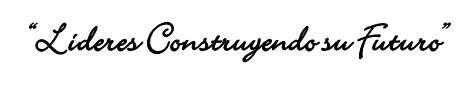 DR. ARTURO GIL BORJARECTORC.c.p.  Archivo	*AGB/JRBO /JJJBCantidad de (bienes)Precio Unitario del bien ($)Valor del Contrato ($)Fecha límite para la entrega del bien(A) Cantidad entregada de bienes(B) Días de atraso(C) Pena diaria por atraso 0.5% del P.U. del bien =($164,971.95 X 0.5%)(D) Penalización por cada día de atraso en que se incurrió (B) x (C)Penalización por atraso a la entrega (A) x (D)1 $   164,971.95  $ 164,971.95 22/07/20201            -    $            824.85 $0.00$0.0011/08/20201          20  $            824.85 $16,497.00$16,497.00$16,497.00CONCEPTO CANTIDADU. MEDIDADESCRIPCIÓN DEL SERVICIO11PZA Suministro, instalación y puesta en marcha de un elevador panorámico para discapacitados con las siguientes características mínimas requeridas:Fabricado en estructura de acero rígida con pintura electroestática certificada y vidrio templado de 9mm de espesor con soportes barrenados en cada borde. La botonera deberá ser en material de acero inoxidable, luminosos que incluya lenguaje braille con acceso a Ethernet,  asegurando la puerta mediante corriente electromagnética con dimensiones de 1.25 de ancho x 1.25 de largo con una altura de 2.10 mt. e iluminación cálida para una altura de levante de 5.00 mts en acceso a 90° El botón de llamado deberá estar fabricado en placa de acero inoxidable con botón luminoso y lenguaje braille empotrado en base de acero inoxidable.Centro de operación con caja de control y unidad hidráulica con capacidad de carga de 500 kg, unidad hidráulica de 3hp, a 220Vac, con arrancador display, que cuente con regulador de velocidad, que incluya topes amortiguadores y válvulas anti-caídas. Con paneles de seguridad ultrasensibles.La fijación deberá ser con taquetes expansivos en firme de concretoQue incluya adecuaciones eléctricas y de Ethernet para su correcto funcionamiento, puertas perimetrales a base de Vidrio Templado esmerilado con imagen institucional y adecuaciones en el barandal existente para su libre tránsito y todo lo necesario para su correcta operación. Registro Federal de Contribuyentes:Registro Federal de Contribuyentes:Registro Federal de Contribuyentes:Domicilio:Domicilio:Domicilio:Calle                                                                                                    NúmeroCalle                                                                                                    NúmeroCalle                                                                                                    NúmeroColonia:Delegación ó Municipio:Delegación ó Municipio:Código Postal:Entidad federativa:Entidad federativa:Teléfonos:Fax:Fax:Correo electrónico:Correo electrónico:Correo electrónico:No. de la escritura pública en la que consta su acta constitutiva:No. de la escritura pública en la que consta su acta constitutiva:Fecha:Nombre, número y lugar del Notario Público ante el cual se dio fe de la misma:Nombre, número y lugar del Notario Público ante el cual se dio fe de la misma:Nombre, número y lugar del Notario Público ante el cual se dio fe de la misma:Relación de accionistas:Relación de accionistas:Relación de accionistas:Apellido paterno                                 Apellido materno                             Nombre (s)Apellido paterno                                 Apellido materno                             Nombre (s)Apellido paterno                                 Apellido materno                             Nombre (s)Descripción del objeto social:Descripción del objeto social:Descripción del objeto social:Reformas al acta constitutiva:Reformas al acta constitutiva:Reformas al acta constitutiva:Nombre del apoderado o representante:Datos del documento mediante el cual acredita su personalidad y facultades:Escritura Pública número:Nombre, número y lugar del Notario Público ante el cual se otorgó:/CFF          Opinión de cumplimiento de obligaciones para ser proveedor de la Administración Pública Federal, Centralizada, Paraestatal, Procuraduría General de la República y entidades federativas, o ser beneficiarios de estímulos y subsidios; para realizar algún trámite fiscal u obtener una autorización en materia de impuestos¿Quiénes lo presentan?Personas físicas y morales que participen en procesos licitatorios, deseen ser beneficiarios de estímulos y subsidios o vayan a realizar algún trámite fiscal u obtener una autorización en materia de impuestos.¿Dónde se obtiene?A través de la página de Internet del SAT.En cualquier ALSC, se atiende preferentemente con cita.¿Qué documento se obtiene?Opinión del cumplimiento de obligaciones fiscales.¿Cuándo se presenta?Cuando el contribuyente lo requiera. RequisitosNo se requiere presentar documentación.CondicionesContar con firma electrónica vigente o contraseña.Información adicionalNo aplica.Compromisos de servicioDisponibilidad permanente.Emisión inmediata de la Opinión del cumplimiento.Pasos para realizar el trámiteIngresa a la sección Trámites y localiza el apartado Destacados.Del apartado Destacados, selecciona la opción “Opinión de Cumplimiento”.Ingresa tu clave de RFC y contraseña o tu firma electrónica seguido de Enviar.Selecciona sucesivamente las opciones: Servicios por internet; Cumplimiento de Obl. Fisc; Opinión de Cumplimiento de Obli. Fisc.Llena los datos solicitados por el formulario electrónico y envía tu trámite al SAT.Imprime y conserva el Informe de opinión del cumplimiento de obligaciones fiscales.Disposiciones jurídicas aplicablesArtículo 32-D del Código Fiscal de la Federación; reglas 2.1.31., 2.1.39. de la Resolución Miscelánea FiscalCantidad de (bienes)Precio Unitario del bien ($)Valor del Contrato ($)Fecha límite para la entrega del bien(A) Cantidad entregada de bienes(B) Días de atraso(C) Pena diaria por atraso 0.5% del P.U. del bien =($164,971.95 X 0.5%)(D) Penalización por cada día de atraso en que se incurrió (B) x (C)Penalización por atraso a la entrega (A) x (D)1 $   164,971.95  $ 164,971.95 22/07/20201            -    $            824.85 $0.00$0.0011/08/20201          20  $            824.85 $16,497.00$16,497.00$16,497.00____________________________________Dr. Arturo Gil Borja Rector _________________________________C_____________Representante Legal____________________________________L.C. José Reyes Baños Ortiz Secretario Administrativo__________________________________Lic. Alfonso Ordaz GómezApoderado Legal__________________________________Lic. Oswaldo del Villar Furiati Director de Planeación, Programación y Evaluación __________________________________Lic. Oswaldo del Villar Furiati Director de Planeación, Programación y Evaluación EstratificaciónEstratificaciónEstratificaciónEstratificaciónEstratificaciónTamaño(10)Sector(6)Rango de número de trabajadores (7) + (8)Rango de monto de ventas anuales (mdp) (9)Tope máximo combinado*MicroTodasHasta 10Hasta $44.6PequeñaComercioDesde 11 hasta 30Desde $4.01 hasta $10093PequeñaIndustria y ServiciosDesde 11 hasta 50Desde $4.01 hasta $10095MedianaComercioDesde 31 hasta 100Desde $100.01 hasta $250235MedianaServiciosDesde 51 hasta 100Desde $100.01 hasta $250235MedianaIndustriaDesde 51 hasta 250Desde $100.01 hasta $250250DOCUMENTOSI PRESENTANO PRESENTAOBSERVACIONESDOCUMENTO I. FORMATO DE ACREDITACIÓN (ANEXO 2)DOCUMENTO II. ESCRITO DE MANIFESTACIÓN DE NO ENCONTRARSE EN LOS SUPUESTOS DE LOS ARTÍCULOS 50 Y 60 ANTEPENÚLTIMO PÁRRAFO DE LA LEY DE ADQUISICIONES, ARRENDAMIENTOS Y SERVICIOS DEL SECTOR PÚBLICO (ANEXO 3)DOCUMENTO III. CARTA DE INTEGRACIÓN NACIONAL  (ANEXO 4)DOCUMENTO IV:  ACREDITACION DE LA NACIONALIDAD MEXICANA (ANEXO 12)DOCUMENTO V.- DECLARACIÓN DE INTEGRIDAD (ANEXO 5)DOCUMENTO VI.- PRESENTACIÓN DE LA PROPOSICIÓN TÉCNICA Y ECONÓMICA (ANEXO 1)DOCUMENTO VII.- MANIFESTACIÓN BAJO PROTESTA DE DECIR VERDAD QUE POR SU CONDUCTO, NO PARTICIPAN EN LOS PROCEDIMIENTOS DE CONTRATACIÓN PERSONAS FÍSICAS O MORALES QUE SE ENCUENTRAN INHABILITADAS EN LOS TÉRMINOS DEL ARTICULO 50 FRACCIÓN IV DE LA LEY EN LA MATERIA (ANEXO 6)DOCUMENTO VIII.- MANIFESTACIÓN BAJO PROTESTA DE DECIR VERDAD DE QUE NO HAN INCURRIDO EN VIOLACIONES EN MATERIA DE DERECHOS INHERENTES A LA PROPIEDAD INTELECTUAL (ANEXO 7)DOCUMENTO IX.- FORMATO EN EL QUE SE SEÑALEN LOS DOCUMENTOS (ANEXO 11)DOCUMENTO X.- MANIFESTACIÓN DE PARTICIPACIÓN DE LAS MICRO, PEQUEÑAS Y MEDIANAS EMPRESAS (ANEXO 10)DOCUMENTO XI.- CUMPLIMIENTO DE NORMAS